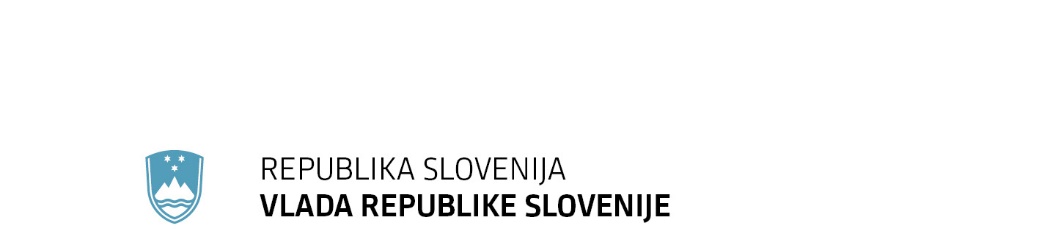 Gregorčičeva 20–25, Sl-1001 Ljubljana	T: +386 1 478 1000 	F: +386 1 478 1607	E: gp.gs@gov.si	http://www.vlada.si/Številka: 	…………………..Datum: 	…………………….Na podlagi šestega odstavka 21. člena Zakona o Vladi Republike Slovenije (Uradni list RS, št. 24/05 – uradno prečiščeno besedilo, 109/08, 38/10 – ZUKN, 8/12, 21/13, 47/13 – ZDU-1G, 65/14 in 55/17) je Vlada Republike Slovenije na seji......., dne.................. sprejela naslednji SKLEPVlada Republika Slovenija je sprejela informacijo glede stanja investicije in možnostih financiranja izgradnje nove Osnovne šole Loka Črnomelj.     Dr. Božo PREDALIČGENERALNI SEKRETARSklep prejmejo:Ministrstvo za izobraževanje, znanost in šport,Ministrstvo za finance,Generalni sekretariat Vlade RS,Služba Vlade RS za zakonodajo,Urad Vlade Republike Slovenije za komuniciranje.Priloge:predlog sklepa Vlade RS (priloga 1).PRILOGA 3: ObrazložitevVlada Republike Slovenije je 14.6.2018 sprejela Sklep št. 84400-5/2018/2 s katerim se je seznanila z Informacijo o povzročeni škodi v neurju na območju Občine Črnomelj 8. 6. 2018 na objektih osnovnih šol in objektih, namenjenih predšolski vzgoji ter se zavezala, da bo v skladu z zakonskimi možnostmi sodelovala pri sanaciji škode. Prav tako je ugotovila, da je na podlagi podatkov, ki jih je poslala ObčinaČrnomelj, investicija v sanacijo strehe Osnovne šole Loka Črnomelj neprimerna, saj je zaradi dotrajanosti objekta potrebna izgradnja nove šole, ter zadolžila Ministrstvo za izobraževanje, znanost in šport (v nadaljevanju: Ministrstvo), da opravi vse potrebne pogovore z občino in ugotovi obseg sofinanciranja s strani občine, pokritost škode z odškodninami iz zavarovanja in obseg manjkajočih sredstev za sanacijo škode. O konkretnih zneskih sofinanciranja pri sanaciji posameznih škod in izgradnje nove osnovne šole pa bo Vlada Republike Slovenije odločala po pridobitvi vseh potrebnih informacij.Vlada Republike Slovenije je s Sklepom št: 007-221/2020/64 z dne 19.6.2020 uvrstila Investicijo v izgradnjo nove Osnovne šole Loka Črnomelj med pomembne investicije za zagon gospodarstva po epidemiji nalezljive bolezni SARS-CoV-2 (COVID-19).Ministrstvo za izobraževanje, znanost in šport je v sodelovanju z Občino Črnomelj, po pridobitvi vseh potrebnih informacij v usklajevalnem postopku, podalo prostorski program za potrebnih 4.167,5 m2 površin novogradnje, kar je podlaga za pripravo investicijske dokumentacije, skladno z (4) točko 10. člena Uredbe o enotni metodologiji za pripravo in obravnavo investicijske dokumentacije na področju javnih financ (v nadaljevanju Uredba, Uradni list RS, št. 60/06, 54/10 in 27/16). Analiza predložene investicijske dokumentacije DIIP »Rušitev, novogradnja (prizidava) OŠ Loka Črnomelj«, ki ga je pripravilo podjetje EUTRIP, d.o.o., Kidričeva ulica 24, 3000 Celje je pokazala sledeče:načrtovana je rušitev stavbe ID 1061 na zemljišču s parcelno številko 969/26 katastrske občine 1541 Loka, ter novogradnja južnega trakta OŠ Loka Črnomelj, namenjenega pouku nižje stopnje osnovne šole ter zagotovitvi ustreznih skupnih prostorov (večnamenski prostor, knjižnica, kuhinja, prostor za športno vzgojo ipd.), v skupni izmeri 4.167,5 m2 površin; investicijska vrednost v DIIP po tekočih cenah (varianta B) znaša 8.975.223,13 EUR (z DDV).Predviden sofinancerski delež države v višini 6.482.754,63 EUR je določen na podlagi 24.a člena ZFO-1 za obseg sofinanciranja v višini 100 % normirane vrednosti investicije za postavke a-f) + h) brez davka na dodano vrednost. Osnova za izračun normirane vrednosti investicije je Sklep o normiranih okvirih za višino naložb v stavbe vrtcev in osnovnega šolstva v letih 2020 in 2021, št. 4110-177/2019/2 (131-12), z dne 21.02.2020.Viri financiranja so predvideni, kot je razvidno iz spodnje preglednice:Investitor in naročnik navedenega projekta je Občina Črnomelj, Ministrstvo za izobraževanje znanost in šport nastopa v vlogi financerja, za nepovratna sredstva EKO sklada pa bi Občina Črnomelj kandidirala po odobritvi sofinanciranja večinskega deleža iz državnega proračuna. Izvedba je predvidena v letih 2020, 2021 in 2022, ko je predviden zaključek gradnje in financiranja.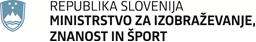 Masarykova cesta 161000 LjubljanaSlovenijae-naslov: gp.mizs@gov.si Masarykova cesta 161000 LjubljanaSlovenijae-naslov: gp.mizs@gov.si Masarykova cesta 161000 LjubljanaSlovenijae-naslov: gp.mizs@gov.si Masarykova cesta 161000 LjubljanaSlovenijae-naslov: gp.mizs@gov.si Masarykova cesta 161000 LjubljanaSlovenijae-naslov: gp.mizs@gov.si Masarykova cesta 161000 LjubljanaSlovenijae-naslov: gp.mizs@gov.si Masarykova cesta 161000 LjubljanaSlovenijae-naslov: gp.mizs@gov.si Številka: 4110-182/2017/366Številka: 4110-182/2017/366Številka: 4110-182/2017/366Številka: 4110-182/2017/366Številka: 4110-182/2017/366Številka: 4110-182/2017/366Številka: 4110-182/2017/366Ljubljana, 22.7.2020Ljubljana, 22.7.2020Ljubljana, 22.7.2020Ljubljana, 22.7.2020Ljubljana, 22.7.2020Ljubljana, 22.7.2020Ljubljana, 22.7.2020GENERALNI SEKRETARIAT VLADE REPUBLIKE SLOVENIJEGp.gs@gov.siGENERALNI SEKRETARIAT VLADE REPUBLIKE SLOVENIJEGp.gs@gov.siGENERALNI SEKRETARIAT VLADE REPUBLIKE SLOVENIJEGp.gs@gov.siGENERALNI SEKRETARIAT VLADE REPUBLIKE SLOVENIJEGp.gs@gov.siGENERALNI SEKRETARIAT VLADE REPUBLIKE SLOVENIJEGp.gs@gov.siGENERALNI SEKRETARIAT VLADE REPUBLIKE SLOVENIJEGp.gs@gov.siGENERALNI SEKRETARIAT VLADE REPUBLIKE SLOVENIJEGp.gs@gov.siZADEVA: Informacija glede financiranja izgradnje nove Osnovne šole Loka Črnomelj – predlog za obravnavoZADEVA: Informacija glede financiranja izgradnje nove Osnovne šole Loka Črnomelj – predlog za obravnavoZADEVA: Informacija glede financiranja izgradnje nove Osnovne šole Loka Črnomelj – predlog za obravnavoZADEVA: Informacija glede financiranja izgradnje nove Osnovne šole Loka Črnomelj – predlog za obravnavoZADEVA: Informacija glede financiranja izgradnje nove Osnovne šole Loka Črnomelj – predlog za obravnavoZADEVA: Informacija glede financiranja izgradnje nove Osnovne šole Loka Črnomelj – predlog za obravnavoZADEVA: Informacija glede financiranja izgradnje nove Osnovne šole Loka Črnomelj – predlog za obravnavoZADEVA: Informacija glede financiranja izgradnje nove Osnovne šole Loka Črnomelj – predlog za obravnavoZADEVA: Informacija glede financiranja izgradnje nove Osnovne šole Loka Črnomelj – predlog za obravnavoZADEVA: Informacija glede financiranja izgradnje nove Osnovne šole Loka Črnomelj – predlog za obravnavoZADEVA: Informacija glede financiranja izgradnje nove Osnovne šole Loka Črnomelj – predlog za obravnavoZADEVA: Informacija glede financiranja izgradnje nove Osnovne šole Loka Črnomelj – predlog za obravnavoZADEVA: Informacija glede financiranja izgradnje nove Osnovne šole Loka Črnomelj – predlog za obravnavo1. Predlog sklepov vlade:1. Predlog sklepov vlade:1. Predlog sklepov vlade:1. Predlog sklepov vlade:1. Predlog sklepov vlade:1. Predlog sklepov vlade:1. Predlog sklepov vlade:1. Predlog sklepov vlade:1. Predlog sklepov vlade:1. Predlog sklepov vlade:1. Predlog sklepov vlade:1. Predlog sklepov vlade:1. Predlog sklepov vlade:Na podlagi šestega odstavka 21. člena Zakona o Vladi Republike Slovenije (Uradni list RS, št. 24/05 – uradno prečiščeno besedilo, 109/08, 38/10 – ZUKN, 8/12, 21/13, 47/13 – ZDU-1G, 65/14 in 55/17) je Vlada Republike Slovenije na seji......., dne.................. sprejela naslednji  SKLEPVlada Republika Slovenija je sprejela informacijo glede stanja investicije in možnostih financiranja izgradnje nove Osnovne šole Loka Črnomelj.    Dr. Božo PREDALIČGENERALNI SEKRETARSklep prejmejo:Ministrstvo za izobraževanje, znanost in šport,Ministrstvo za finance,Generalni sekretariat Vlade RS,Služba Vlade RS za zakonodajo,Urad Vlade Republike Slovenije za komuniciranje.Priloge:predlog sklepa Vlade RS (priloga 1).Na podlagi šestega odstavka 21. člena Zakona o Vladi Republike Slovenije (Uradni list RS, št. 24/05 – uradno prečiščeno besedilo, 109/08, 38/10 – ZUKN, 8/12, 21/13, 47/13 – ZDU-1G, 65/14 in 55/17) je Vlada Republike Slovenije na seji......., dne.................. sprejela naslednji  SKLEPVlada Republika Slovenija je sprejela informacijo glede stanja investicije in možnostih financiranja izgradnje nove Osnovne šole Loka Črnomelj.    Dr. Božo PREDALIČGENERALNI SEKRETARSklep prejmejo:Ministrstvo za izobraževanje, znanost in šport,Ministrstvo za finance,Generalni sekretariat Vlade RS,Služba Vlade RS za zakonodajo,Urad Vlade Republike Slovenije za komuniciranje.Priloge:predlog sklepa Vlade RS (priloga 1).Na podlagi šestega odstavka 21. člena Zakona o Vladi Republike Slovenije (Uradni list RS, št. 24/05 – uradno prečiščeno besedilo, 109/08, 38/10 – ZUKN, 8/12, 21/13, 47/13 – ZDU-1G, 65/14 in 55/17) je Vlada Republike Slovenije na seji......., dne.................. sprejela naslednji  SKLEPVlada Republika Slovenija je sprejela informacijo glede stanja investicije in možnostih financiranja izgradnje nove Osnovne šole Loka Črnomelj.    Dr. Božo PREDALIČGENERALNI SEKRETARSklep prejmejo:Ministrstvo za izobraževanje, znanost in šport,Ministrstvo za finance,Generalni sekretariat Vlade RS,Služba Vlade RS za zakonodajo,Urad Vlade Republike Slovenije za komuniciranje.Priloge:predlog sklepa Vlade RS (priloga 1).Na podlagi šestega odstavka 21. člena Zakona o Vladi Republike Slovenije (Uradni list RS, št. 24/05 – uradno prečiščeno besedilo, 109/08, 38/10 – ZUKN, 8/12, 21/13, 47/13 – ZDU-1G, 65/14 in 55/17) je Vlada Republike Slovenije na seji......., dne.................. sprejela naslednji  SKLEPVlada Republika Slovenija je sprejela informacijo glede stanja investicije in možnostih financiranja izgradnje nove Osnovne šole Loka Črnomelj.    Dr. Božo PREDALIČGENERALNI SEKRETARSklep prejmejo:Ministrstvo za izobraževanje, znanost in šport,Ministrstvo za finance,Generalni sekretariat Vlade RS,Služba Vlade RS za zakonodajo,Urad Vlade Republike Slovenije za komuniciranje.Priloge:predlog sklepa Vlade RS (priloga 1).Na podlagi šestega odstavka 21. člena Zakona o Vladi Republike Slovenije (Uradni list RS, št. 24/05 – uradno prečiščeno besedilo, 109/08, 38/10 – ZUKN, 8/12, 21/13, 47/13 – ZDU-1G, 65/14 in 55/17) je Vlada Republike Slovenije na seji......., dne.................. sprejela naslednji  SKLEPVlada Republika Slovenija je sprejela informacijo glede stanja investicije in možnostih financiranja izgradnje nove Osnovne šole Loka Črnomelj.    Dr. Božo PREDALIČGENERALNI SEKRETARSklep prejmejo:Ministrstvo za izobraževanje, znanost in šport,Ministrstvo za finance,Generalni sekretariat Vlade RS,Služba Vlade RS za zakonodajo,Urad Vlade Republike Slovenije za komuniciranje.Priloge:predlog sklepa Vlade RS (priloga 1).Na podlagi šestega odstavka 21. člena Zakona o Vladi Republike Slovenije (Uradni list RS, št. 24/05 – uradno prečiščeno besedilo, 109/08, 38/10 – ZUKN, 8/12, 21/13, 47/13 – ZDU-1G, 65/14 in 55/17) je Vlada Republike Slovenije na seji......., dne.................. sprejela naslednji  SKLEPVlada Republika Slovenija je sprejela informacijo glede stanja investicije in možnostih financiranja izgradnje nove Osnovne šole Loka Črnomelj.    Dr. Božo PREDALIČGENERALNI SEKRETARSklep prejmejo:Ministrstvo za izobraževanje, znanost in šport,Ministrstvo za finance,Generalni sekretariat Vlade RS,Služba Vlade RS za zakonodajo,Urad Vlade Republike Slovenije za komuniciranje.Priloge:predlog sklepa Vlade RS (priloga 1).Na podlagi šestega odstavka 21. člena Zakona o Vladi Republike Slovenije (Uradni list RS, št. 24/05 – uradno prečiščeno besedilo, 109/08, 38/10 – ZUKN, 8/12, 21/13, 47/13 – ZDU-1G, 65/14 in 55/17) je Vlada Republike Slovenije na seji......., dne.................. sprejela naslednji  SKLEPVlada Republika Slovenija je sprejela informacijo glede stanja investicije in možnostih financiranja izgradnje nove Osnovne šole Loka Črnomelj.    Dr. Božo PREDALIČGENERALNI SEKRETARSklep prejmejo:Ministrstvo za izobraževanje, znanost in šport,Ministrstvo za finance,Generalni sekretariat Vlade RS,Služba Vlade RS za zakonodajo,Urad Vlade Republike Slovenije za komuniciranje.Priloge:predlog sklepa Vlade RS (priloga 1).Na podlagi šestega odstavka 21. člena Zakona o Vladi Republike Slovenije (Uradni list RS, št. 24/05 – uradno prečiščeno besedilo, 109/08, 38/10 – ZUKN, 8/12, 21/13, 47/13 – ZDU-1G, 65/14 in 55/17) je Vlada Republike Slovenije na seji......., dne.................. sprejela naslednji  SKLEPVlada Republika Slovenija je sprejela informacijo glede stanja investicije in možnostih financiranja izgradnje nove Osnovne šole Loka Črnomelj.    Dr. Božo PREDALIČGENERALNI SEKRETARSklep prejmejo:Ministrstvo za izobraževanje, znanost in šport,Ministrstvo za finance,Generalni sekretariat Vlade RS,Služba Vlade RS za zakonodajo,Urad Vlade Republike Slovenije za komuniciranje.Priloge:predlog sklepa Vlade RS (priloga 1).Na podlagi šestega odstavka 21. člena Zakona o Vladi Republike Slovenije (Uradni list RS, št. 24/05 – uradno prečiščeno besedilo, 109/08, 38/10 – ZUKN, 8/12, 21/13, 47/13 – ZDU-1G, 65/14 in 55/17) je Vlada Republike Slovenije na seji......., dne.................. sprejela naslednji  SKLEPVlada Republika Slovenija je sprejela informacijo glede stanja investicije in možnostih financiranja izgradnje nove Osnovne šole Loka Črnomelj.    Dr. Božo PREDALIČGENERALNI SEKRETARSklep prejmejo:Ministrstvo za izobraževanje, znanost in šport,Ministrstvo za finance,Generalni sekretariat Vlade RS,Služba Vlade RS za zakonodajo,Urad Vlade Republike Slovenije za komuniciranje.Priloge:predlog sklepa Vlade RS (priloga 1).Na podlagi šestega odstavka 21. člena Zakona o Vladi Republike Slovenije (Uradni list RS, št. 24/05 – uradno prečiščeno besedilo, 109/08, 38/10 – ZUKN, 8/12, 21/13, 47/13 – ZDU-1G, 65/14 in 55/17) je Vlada Republike Slovenije na seji......., dne.................. sprejela naslednji  SKLEPVlada Republika Slovenija je sprejela informacijo glede stanja investicije in možnostih financiranja izgradnje nove Osnovne šole Loka Črnomelj.    Dr. Božo PREDALIČGENERALNI SEKRETARSklep prejmejo:Ministrstvo za izobraževanje, znanost in šport,Ministrstvo za finance,Generalni sekretariat Vlade RS,Služba Vlade RS za zakonodajo,Urad Vlade Republike Slovenije za komuniciranje.Priloge:predlog sklepa Vlade RS (priloga 1).Na podlagi šestega odstavka 21. člena Zakona o Vladi Republike Slovenije (Uradni list RS, št. 24/05 – uradno prečiščeno besedilo, 109/08, 38/10 – ZUKN, 8/12, 21/13, 47/13 – ZDU-1G, 65/14 in 55/17) je Vlada Republike Slovenije na seji......., dne.................. sprejela naslednji  SKLEPVlada Republika Slovenija je sprejela informacijo glede stanja investicije in možnostih financiranja izgradnje nove Osnovne šole Loka Črnomelj.    Dr. Božo PREDALIČGENERALNI SEKRETARSklep prejmejo:Ministrstvo za izobraževanje, znanost in šport,Ministrstvo za finance,Generalni sekretariat Vlade RS,Služba Vlade RS za zakonodajo,Urad Vlade Republike Slovenije za komuniciranje.Priloge:predlog sklepa Vlade RS (priloga 1).Na podlagi šestega odstavka 21. člena Zakona o Vladi Republike Slovenije (Uradni list RS, št. 24/05 – uradno prečiščeno besedilo, 109/08, 38/10 – ZUKN, 8/12, 21/13, 47/13 – ZDU-1G, 65/14 in 55/17) je Vlada Republike Slovenije na seji......., dne.................. sprejela naslednji  SKLEPVlada Republika Slovenija je sprejela informacijo glede stanja investicije in možnostih financiranja izgradnje nove Osnovne šole Loka Črnomelj.    Dr. Božo PREDALIČGENERALNI SEKRETARSklep prejmejo:Ministrstvo za izobraževanje, znanost in šport,Ministrstvo za finance,Generalni sekretariat Vlade RS,Služba Vlade RS za zakonodajo,Urad Vlade Republike Slovenije za komuniciranje.Priloge:predlog sklepa Vlade RS (priloga 1).Na podlagi šestega odstavka 21. člena Zakona o Vladi Republike Slovenije (Uradni list RS, št. 24/05 – uradno prečiščeno besedilo, 109/08, 38/10 – ZUKN, 8/12, 21/13, 47/13 – ZDU-1G, 65/14 in 55/17) je Vlada Republike Slovenije na seji......., dne.................. sprejela naslednji  SKLEPVlada Republika Slovenija je sprejela informacijo glede stanja investicije in možnostih financiranja izgradnje nove Osnovne šole Loka Črnomelj.    Dr. Božo PREDALIČGENERALNI SEKRETARSklep prejmejo:Ministrstvo za izobraževanje, znanost in šport,Ministrstvo za finance,Generalni sekretariat Vlade RS,Služba Vlade RS za zakonodajo,Urad Vlade Republike Slovenije za komuniciranje.Priloge:predlog sklepa Vlade RS (priloga 1).2. Predlog za obravnavo predloga zakona po nujnem ali skrajšanem postopku v državnem zboru z obrazložitvijo razlogov:2. Predlog za obravnavo predloga zakona po nujnem ali skrajšanem postopku v državnem zboru z obrazložitvijo razlogov:2. Predlog za obravnavo predloga zakona po nujnem ali skrajšanem postopku v državnem zboru z obrazložitvijo razlogov:2. Predlog za obravnavo predloga zakona po nujnem ali skrajšanem postopku v državnem zboru z obrazložitvijo razlogov:2. Predlog za obravnavo predloga zakona po nujnem ali skrajšanem postopku v državnem zboru z obrazložitvijo razlogov:2. Predlog za obravnavo predloga zakona po nujnem ali skrajšanem postopku v državnem zboru z obrazložitvijo razlogov:2. Predlog za obravnavo predloga zakona po nujnem ali skrajšanem postopku v državnem zboru z obrazložitvijo razlogov:2. Predlog za obravnavo predloga zakona po nujnem ali skrajšanem postopku v državnem zboru z obrazložitvijo razlogov:2. Predlog za obravnavo predloga zakona po nujnem ali skrajšanem postopku v državnem zboru z obrazložitvijo razlogov:2. Predlog za obravnavo predloga zakona po nujnem ali skrajšanem postopku v državnem zboru z obrazložitvijo razlogov:2. Predlog za obravnavo predloga zakona po nujnem ali skrajšanem postopku v državnem zboru z obrazložitvijo razlogov:2. Predlog za obravnavo predloga zakona po nujnem ali skrajšanem postopku v državnem zboru z obrazložitvijo razlogov:2. Predlog za obravnavo predloga zakona po nujnem ali skrajšanem postopku v državnem zboru z obrazložitvijo razlogov://///////////3.a Osebe, odgovorne za strokovno pripravo in usklajenost gradiva:3.a Osebe, odgovorne za strokovno pripravo in usklajenost gradiva:3.a Osebe, odgovorne za strokovno pripravo in usklajenost gradiva:3.a Osebe, odgovorne za strokovno pripravo in usklajenost gradiva:3.a Osebe, odgovorne za strokovno pripravo in usklajenost gradiva:3.a Osebe, odgovorne za strokovno pripravo in usklajenost gradiva:3.a Osebe, odgovorne za strokovno pripravo in usklajenost gradiva:3.a Osebe, odgovorne za strokovno pripravo in usklajenost gradiva:3.a Osebe, odgovorne za strokovno pripravo in usklajenost gradiva:3.a Osebe, odgovorne za strokovno pripravo in usklajenost gradiva:3.a Osebe, odgovorne za strokovno pripravo in usklajenost gradiva:3.a Osebe, odgovorne za strokovno pripravo in usklajenost gradiva:3.a Osebe, odgovorne za strokovno pripravo in usklajenost gradiva:prof. dr. Simona Kustec Lipicer, ministrica,Iztok Žigon, generalni direktor Direktorata za investicije,Mira Koren Mlačnik, vodja Sektorja za investicije v predšolsko in šolsko infrastrukturo.prof. dr. Simona Kustec Lipicer, ministrica,Iztok Žigon, generalni direktor Direktorata za investicije,Mira Koren Mlačnik, vodja Sektorja za investicije v predšolsko in šolsko infrastrukturo.prof. dr. Simona Kustec Lipicer, ministrica,Iztok Žigon, generalni direktor Direktorata za investicije,Mira Koren Mlačnik, vodja Sektorja za investicije v predšolsko in šolsko infrastrukturo.prof. dr. Simona Kustec Lipicer, ministrica,Iztok Žigon, generalni direktor Direktorata za investicije,Mira Koren Mlačnik, vodja Sektorja za investicije v predšolsko in šolsko infrastrukturo.prof. dr. Simona Kustec Lipicer, ministrica,Iztok Žigon, generalni direktor Direktorata za investicije,Mira Koren Mlačnik, vodja Sektorja za investicije v predšolsko in šolsko infrastrukturo.prof. dr. Simona Kustec Lipicer, ministrica,Iztok Žigon, generalni direktor Direktorata za investicije,Mira Koren Mlačnik, vodja Sektorja za investicije v predšolsko in šolsko infrastrukturo.prof. dr. Simona Kustec Lipicer, ministrica,Iztok Žigon, generalni direktor Direktorata za investicije,Mira Koren Mlačnik, vodja Sektorja za investicije v predšolsko in šolsko infrastrukturo.prof. dr. Simona Kustec Lipicer, ministrica,Iztok Žigon, generalni direktor Direktorata za investicije,Mira Koren Mlačnik, vodja Sektorja za investicije v predšolsko in šolsko infrastrukturo.prof. dr. Simona Kustec Lipicer, ministrica,Iztok Žigon, generalni direktor Direktorata za investicije,Mira Koren Mlačnik, vodja Sektorja za investicije v predšolsko in šolsko infrastrukturo.prof. dr. Simona Kustec Lipicer, ministrica,Iztok Žigon, generalni direktor Direktorata za investicije,Mira Koren Mlačnik, vodja Sektorja za investicije v predšolsko in šolsko infrastrukturo.prof. dr. Simona Kustec Lipicer, ministrica,Iztok Žigon, generalni direktor Direktorata za investicije,Mira Koren Mlačnik, vodja Sektorja za investicije v predšolsko in šolsko infrastrukturo.prof. dr. Simona Kustec Lipicer, ministrica,Iztok Žigon, generalni direktor Direktorata za investicije,Mira Koren Mlačnik, vodja Sektorja za investicije v predšolsko in šolsko infrastrukturo.prof. dr. Simona Kustec Lipicer, ministrica,Iztok Žigon, generalni direktor Direktorata za investicije,Mira Koren Mlačnik, vodja Sektorja za investicije v predšolsko in šolsko infrastrukturo.3.b Zunanji strokovnjaki, ki so sodelovali pri pripravi dela ali celotnega gradiva:3.b Zunanji strokovnjaki, ki so sodelovali pri pripravi dela ali celotnega gradiva:3.b Zunanji strokovnjaki, ki so sodelovali pri pripravi dela ali celotnega gradiva:3.b Zunanji strokovnjaki, ki so sodelovali pri pripravi dela ali celotnega gradiva:3.b Zunanji strokovnjaki, ki so sodelovali pri pripravi dela ali celotnega gradiva:3.b Zunanji strokovnjaki, ki so sodelovali pri pripravi dela ali celotnega gradiva:3.b Zunanji strokovnjaki, ki so sodelovali pri pripravi dela ali celotnega gradiva:3.b Zunanji strokovnjaki, ki so sodelovali pri pripravi dela ali celotnega gradiva:3.b Zunanji strokovnjaki, ki so sodelovali pri pripravi dela ali celotnega gradiva:3.b Zunanji strokovnjaki, ki so sodelovali pri pripravi dela ali celotnega gradiva:3.b Zunanji strokovnjaki, ki so sodelovali pri pripravi dela ali celotnega gradiva:3.b Zunanji strokovnjaki, ki so sodelovali pri pripravi dela ali celotnega gradiva:3.b Zunanji strokovnjaki, ki so sodelovali pri pripravi dela ali celotnega gradiva://///////////4. Predstavniki vlade, ki bodo sodelovali pri delu državnega zbora:4. Predstavniki vlade, ki bodo sodelovali pri delu državnega zbora:4. Predstavniki vlade, ki bodo sodelovali pri delu državnega zbora:4. Predstavniki vlade, ki bodo sodelovali pri delu državnega zbora:4. Predstavniki vlade, ki bodo sodelovali pri delu državnega zbora:4. Predstavniki vlade, ki bodo sodelovali pri delu državnega zbora:4. Predstavniki vlade, ki bodo sodelovali pri delu državnega zbora:4. Predstavniki vlade, ki bodo sodelovali pri delu državnega zbora:4. Predstavniki vlade, ki bodo sodelovali pri delu državnega zbora:4. Predstavniki vlade, ki bodo sodelovali pri delu državnega zbora:4. Predstavniki vlade, ki bodo sodelovali pri delu državnega zbora:4. Predstavniki vlade, ki bodo sodelovali pri delu državnega zbora:4. Predstavniki vlade, ki bodo sodelovali pri delu državnega zbora://///////////5. Kratek povzetek gradiva:5. Kratek povzetek gradiva:5. Kratek povzetek gradiva:5. Kratek povzetek gradiva:5. Kratek povzetek gradiva:5. Kratek povzetek gradiva:5. Kratek povzetek gradiva:5. Kratek povzetek gradiva:5. Kratek povzetek gradiva:5. Kratek povzetek gradiva:5. Kratek povzetek gradiva:5. Kratek povzetek gradiva:5. Kratek povzetek gradiva:Vlada Republike Slovenije je 14.6.2018 sprejela Sklep št. 84400-5/2018/2 s katerim se je seznanila z Informacijo o povzročeni škodi v neurju na območju Občine Črnomelj 8. 6. 2018 na objektih osnovnih šol in objektih, namenjenih predšolski vzgoji ter se zavezala, da bo v skladu z zakonskimi možnostmi sodelovala pri sanaciji škode. Prav tako je ugotovila, da je na podlagi podatkov, ki jih je poslala ObčinaČrnomelj, investicija v sanacijo strehe Osnovne šole Loka Črnomelj neprimerna, saj je zaradi dotrajanosti objekta potrebna izgradnja nove šole, ter zadolžila Ministrstvo za izobraževanje, znanost in šport (v nadaljevanju: Ministrstvo), da opravi vse potrebne pogovore z občino in ugotovi obseg sofinanciranja s strani občine, pokritost škode z odškodninami iz zavarovanja in obseg manjkajočih sredstev za sanacijo škode. O konkretnih zneskih sofinanciranja pri sanaciji posameznih škod in izgradnje nove osnovne šole pa bo Vlada Republike Slovenije odločala po pridobitvi vseh potrebnih informacij.Vlada Republike Slovenije je s Sklepom št: 007-221/2020/64 z dne 19.6.2020 uvrstila Investicijo v izgradnjo nove Osnovne šole Loka Črnomelj med pomembne investicije za zagon gospodarstva po epidemiji nalezljive bolezni SARS-CoV-2 (COVID-19).V skladu z četrto točko zgoraj citiranega sklepa Vlade RS, Ministrstvo seznanja Vlado RS o vseh informacijah glede obsega sofinanciranja s strani občine, pokritosti škode z odškodninami iz zavarovanja in obseg manjkajočih sredstev za sanacijo škode. Ministrstvo je opravilo potrebne pogovore z Občino Črnomelj ter z njo strokovno sodelovalo pri pripravi potrebne projektne dokumentacije za izgradnjo nove Osnovne  šole v Črnomlju. Ministrstvo je na podlagi posredovanih podatkov iz DIIP ugotovilo, da je vrednost investicije za izgradnjo nove osnovne šole v Črnomlju ocenjena na 8.975.223,13 EUR (z DDV). Občina Črnomelj je iz naslova zavarovanj pridobila odškodnino v višini 55.720,57 EUR, ki pa jo je porabila za manjša popravila dne 5.12.2018. Občina Črnomelj je iz lastnih sredstev zagotovila financiranje celotne projektne dokumentacije, ki je potrebna za izgradnjo nove šole. Občina Črnomelj lahko za izgradnjo nove šole zagotovi 2.492.468,50 EUR, in sicer 1.200.543,50 EUR lastnih sredstev ter 1.291.925,00 EUR iz nepovratnih sredstev EKO sklada.  Za uspešno izvedbo predmetne investicije bi morala država sofinancirati v letih 2020, 2021 in 2022 preostanek sredstev potrebnih za izgradnjo nove Osnovne šole Loka Črnomelj v višini 6.482.754,63 EUR.Vlada Republike Slovenije je 14.6.2018 sprejela Sklep št. 84400-5/2018/2 s katerim se je seznanila z Informacijo o povzročeni škodi v neurju na območju Občine Črnomelj 8. 6. 2018 na objektih osnovnih šol in objektih, namenjenih predšolski vzgoji ter se zavezala, da bo v skladu z zakonskimi možnostmi sodelovala pri sanaciji škode. Prav tako je ugotovila, da je na podlagi podatkov, ki jih je poslala ObčinaČrnomelj, investicija v sanacijo strehe Osnovne šole Loka Črnomelj neprimerna, saj je zaradi dotrajanosti objekta potrebna izgradnja nove šole, ter zadolžila Ministrstvo za izobraževanje, znanost in šport (v nadaljevanju: Ministrstvo), da opravi vse potrebne pogovore z občino in ugotovi obseg sofinanciranja s strani občine, pokritost škode z odškodninami iz zavarovanja in obseg manjkajočih sredstev za sanacijo škode. O konkretnih zneskih sofinanciranja pri sanaciji posameznih škod in izgradnje nove osnovne šole pa bo Vlada Republike Slovenije odločala po pridobitvi vseh potrebnih informacij.Vlada Republike Slovenije je s Sklepom št: 007-221/2020/64 z dne 19.6.2020 uvrstila Investicijo v izgradnjo nove Osnovne šole Loka Črnomelj med pomembne investicije za zagon gospodarstva po epidemiji nalezljive bolezni SARS-CoV-2 (COVID-19).V skladu z četrto točko zgoraj citiranega sklepa Vlade RS, Ministrstvo seznanja Vlado RS o vseh informacijah glede obsega sofinanciranja s strani občine, pokritosti škode z odškodninami iz zavarovanja in obseg manjkajočih sredstev za sanacijo škode. Ministrstvo je opravilo potrebne pogovore z Občino Črnomelj ter z njo strokovno sodelovalo pri pripravi potrebne projektne dokumentacije za izgradnjo nove Osnovne  šole v Črnomlju. Ministrstvo je na podlagi posredovanih podatkov iz DIIP ugotovilo, da je vrednost investicije za izgradnjo nove osnovne šole v Črnomlju ocenjena na 8.975.223,13 EUR (z DDV). Občina Črnomelj je iz naslova zavarovanj pridobila odškodnino v višini 55.720,57 EUR, ki pa jo je porabila za manjša popravila dne 5.12.2018. Občina Črnomelj je iz lastnih sredstev zagotovila financiranje celotne projektne dokumentacije, ki je potrebna za izgradnjo nove šole. Občina Črnomelj lahko za izgradnjo nove šole zagotovi 2.492.468,50 EUR, in sicer 1.200.543,50 EUR lastnih sredstev ter 1.291.925,00 EUR iz nepovratnih sredstev EKO sklada.  Za uspešno izvedbo predmetne investicije bi morala država sofinancirati v letih 2020, 2021 in 2022 preostanek sredstev potrebnih za izgradnjo nove Osnovne šole Loka Črnomelj v višini 6.482.754,63 EUR.Vlada Republike Slovenije je 14.6.2018 sprejela Sklep št. 84400-5/2018/2 s katerim se je seznanila z Informacijo o povzročeni škodi v neurju na območju Občine Črnomelj 8. 6. 2018 na objektih osnovnih šol in objektih, namenjenih predšolski vzgoji ter se zavezala, da bo v skladu z zakonskimi možnostmi sodelovala pri sanaciji škode. Prav tako je ugotovila, da je na podlagi podatkov, ki jih je poslala ObčinaČrnomelj, investicija v sanacijo strehe Osnovne šole Loka Črnomelj neprimerna, saj je zaradi dotrajanosti objekta potrebna izgradnja nove šole, ter zadolžila Ministrstvo za izobraževanje, znanost in šport (v nadaljevanju: Ministrstvo), da opravi vse potrebne pogovore z občino in ugotovi obseg sofinanciranja s strani občine, pokritost škode z odškodninami iz zavarovanja in obseg manjkajočih sredstev za sanacijo škode. O konkretnih zneskih sofinanciranja pri sanaciji posameznih škod in izgradnje nove osnovne šole pa bo Vlada Republike Slovenije odločala po pridobitvi vseh potrebnih informacij.Vlada Republike Slovenije je s Sklepom št: 007-221/2020/64 z dne 19.6.2020 uvrstila Investicijo v izgradnjo nove Osnovne šole Loka Črnomelj med pomembne investicije za zagon gospodarstva po epidemiji nalezljive bolezni SARS-CoV-2 (COVID-19).V skladu z četrto točko zgoraj citiranega sklepa Vlade RS, Ministrstvo seznanja Vlado RS o vseh informacijah glede obsega sofinanciranja s strani občine, pokritosti škode z odškodninami iz zavarovanja in obseg manjkajočih sredstev za sanacijo škode. Ministrstvo je opravilo potrebne pogovore z Občino Črnomelj ter z njo strokovno sodelovalo pri pripravi potrebne projektne dokumentacije za izgradnjo nove Osnovne  šole v Črnomlju. Ministrstvo je na podlagi posredovanih podatkov iz DIIP ugotovilo, da je vrednost investicije za izgradnjo nove osnovne šole v Črnomlju ocenjena na 8.975.223,13 EUR (z DDV). Občina Črnomelj je iz naslova zavarovanj pridobila odškodnino v višini 55.720,57 EUR, ki pa jo je porabila za manjša popravila dne 5.12.2018. Občina Črnomelj je iz lastnih sredstev zagotovila financiranje celotne projektne dokumentacije, ki je potrebna za izgradnjo nove šole. Občina Črnomelj lahko za izgradnjo nove šole zagotovi 2.492.468,50 EUR, in sicer 1.200.543,50 EUR lastnih sredstev ter 1.291.925,00 EUR iz nepovratnih sredstev EKO sklada.  Za uspešno izvedbo predmetne investicije bi morala država sofinancirati v letih 2020, 2021 in 2022 preostanek sredstev potrebnih za izgradnjo nove Osnovne šole Loka Črnomelj v višini 6.482.754,63 EUR.Vlada Republike Slovenije je 14.6.2018 sprejela Sklep št. 84400-5/2018/2 s katerim se je seznanila z Informacijo o povzročeni škodi v neurju na območju Občine Črnomelj 8. 6. 2018 na objektih osnovnih šol in objektih, namenjenih predšolski vzgoji ter se zavezala, da bo v skladu z zakonskimi možnostmi sodelovala pri sanaciji škode. Prav tako je ugotovila, da je na podlagi podatkov, ki jih je poslala ObčinaČrnomelj, investicija v sanacijo strehe Osnovne šole Loka Črnomelj neprimerna, saj je zaradi dotrajanosti objekta potrebna izgradnja nove šole, ter zadolžila Ministrstvo za izobraževanje, znanost in šport (v nadaljevanju: Ministrstvo), da opravi vse potrebne pogovore z občino in ugotovi obseg sofinanciranja s strani občine, pokritost škode z odškodninami iz zavarovanja in obseg manjkajočih sredstev za sanacijo škode. O konkretnih zneskih sofinanciranja pri sanaciji posameznih škod in izgradnje nove osnovne šole pa bo Vlada Republike Slovenije odločala po pridobitvi vseh potrebnih informacij.Vlada Republike Slovenije je s Sklepom št: 007-221/2020/64 z dne 19.6.2020 uvrstila Investicijo v izgradnjo nove Osnovne šole Loka Črnomelj med pomembne investicije za zagon gospodarstva po epidemiji nalezljive bolezni SARS-CoV-2 (COVID-19).V skladu z četrto točko zgoraj citiranega sklepa Vlade RS, Ministrstvo seznanja Vlado RS o vseh informacijah glede obsega sofinanciranja s strani občine, pokritosti škode z odškodninami iz zavarovanja in obseg manjkajočih sredstev za sanacijo škode. Ministrstvo je opravilo potrebne pogovore z Občino Črnomelj ter z njo strokovno sodelovalo pri pripravi potrebne projektne dokumentacije za izgradnjo nove Osnovne  šole v Črnomlju. Ministrstvo je na podlagi posredovanih podatkov iz DIIP ugotovilo, da je vrednost investicije za izgradnjo nove osnovne šole v Črnomlju ocenjena na 8.975.223,13 EUR (z DDV). Občina Črnomelj je iz naslova zavarovanj pridobila odškodnino v višini 55.720,57 EUR, ki pa jo je porabila za manjša popravila dne 5.12.2018. Občina Črnomelj je iz lastnih sredstev zagotovila financiranje celotne projektne dokumentacije, ki je potrebna za izgradnjo nove šole. Občina Črnomelj lahko za izgradnjo nove šole zagotovi 2.492.468,50 EUR, in sicer 1.200.543,50 EUR lastnih sredstev ter 1.291.925,00 EUR iz nepovratnih sredstev EKO sklada.  Za uspešno izvedbo predmetne investicije bi morala država sofinancirati v letih 2020, 2021 in 2022 preostanek sredstev potrebnih za izgradnjo nove Osnovne šole Loka Črnomelj v višini 6.482.754,63 EUR.Vlada Republike Slovenije je 14.6.2018 sprejela Sklep št. 84400-5/2018/2 s katerim se je seznanila z Informacijo o povzročeni škodi v neurju na območju Občine Črnomelj 8. 6. 2018 na objektih osnovnih šol in objektih, namenjenih predšolski vzgoji ter se zavezala, da bo v skladu z zakonskimi možnostmi sodelovala pri sanaciji škode. Prav tako je ugotovila, da je na podlagi podatkov, ki jih je poslala ObčinaČrnomelj, investicija v sanacijo strehe Osnovne šole Loka Črnomelj neprimerna, saj je zaradi dotrajanosti objekta potrebna izgradnja nove šole, ter zadolžila Ministrstvo za izobraževanje, znanost in šport (v nadaljevanju: Ministrstvo), da opravi vse potrebne pogovore z občino in ugotovi obseg sofinanciranja s strani občine, pokritost škode z odškodninami iz zavarovanja in obseg manjkajočih sredstev za sanacijo škode. O konkretnih zneskih sofinanciranja pri sanaciji posameznih škod in izgradnje nove osnovne šole pa bo Vlada Republike Slovenije odločala po pridobitvi vseh potrebnih informacij.Vlada Republike Slovenije je s Sklepom št: 007-221/2020/64 z dne 19.6.2020 uvrstila Investicijo v izgradnjo nove Osnovne šole Loka Črnomelj med pomembne investicije za zagon gospodarstva po epidemiji nalezljive bolezni SARS-CoV-2 (COVID-19).V skladu z četrto točko zgoraj citiranega sklepa Vlade RS, Ministrstvo seznanja Vlado RS o vseh informacijah glede obsega sofinanciranja s strani občine, pokritosti škode z odškodninami iz zavarovanja in obseg manjkajočih sredstev za sanacijo škode. Ministrstvo je opravilo potrebne pogovore z Občino Črnomelj ter z njo strokovno sodelovalo pri pripravi potrebne projektne dokumentacije za izgradnjo nove Osnovne  šole v Črnomlju. Ministrstvo je na podlagi posredovanih podatkov iz DIIP ugotovilo, da je vrednost investicije za izgradnjo nove osnovne šole v Črnomlju ocenjena na 8.975.223,13 EUR (z DDV). Občina Črnomelj je iz naslova zavarovanj pridobila odškodnino v višini 55.720,57 EUR, ki pa jo je porabila za manjša popravila dne 5.12.2018. Občina Črnomelj je iz lastnih sredstev zagotovila financiranje celotne projektne dokumentacije, ki je potrebna za izgradnjo nove šole. Občina Črnomelj lahko za izgradnjo nove šole zagotovi 2.492.468,50 EUR, in sicer 1.200.543,50 EUR lastnih sredstev ter 1.291.925,00 EUR iz nepovratnih sredstev EKO sklada.  Za uspešno izvedbo predmetne investicije bi morala država sofinancirati v letih 2020, 2021 in 2022 preostanek sredstev potrebnih za izgradnjo nove Osnovne šole Loka Črnomelj v višini 6.482.754,63 EUR.Vlada Republike Slovenije je 14.6.2018 sprejela Sklep št. 84400-5/2018/2 s katerim se je seznanila z Informacijo o povzročeni škodi v neurju na območju Občine Črnomelj 8. 6. 2018 na objektih osnovnih šol in objektih, namenjenih predšolski vzgoji ter se zavezala, da bo v skladu z zakonskimi možnostmi sodelovala pri sanaciji škode. Prav tako je ugotovila, da je na podlagi podatkov, ki jih je poslala ObčinaČrnomelj, investicija v sanacijo strehe Osnovne šole Loka Črnomelj neprimerna, saj je zaradi dotrajanosti objekta potrebna izgradnja nove šole, ter zadolžila Ministrstvo za izobraževanje, znanost in šport (v nadaljevanju: Ministrstvo), da opravi vse potrebne pogovore z občino in ugotovi obseg sofinanciranja s strani občine, pokritost škode z odškodninami iz zavarovanja in obseg manjkajočih sredstev za sanacijo škode. O konkretnih zneskih sofinanciranja pri sanaciji posameznih škod in izgradnje nove osnovne šole pa bo Vlada Republike Slovenije odločala po pridobitvi vseh potrebnih informacij.Vlada Republike Slovenije je s Sklepom št: 007-221/2020/64 z dne 19.6.2020 uvrstila Investicijo v izgradnjo nove Osnovne šole Loka Črnomelj med pomembne investicije za zagon gospodarstva po epidemiji nalezljive bolezni SARS-CoV-2 (COVID-19).V skladu z četrto točko zgoraj citiranega sklepa Vlade RS, Ministrstvo seznanja Vlado RS o vseh informacijah glede obsega sofinanciranja s strani občine, pokritosti škode z odškodninami iz zavarovanja in obseg manjkajočih sredstev za sanacijo škode. Ministrstvo je opravilo potrebne pogovore z Občino Črnomelj ter z njo strokovno sodelovalo pri pripravi potrebne projektne dokumentacije za izgradnjo nove Osnovne  šole v Črnomlju. Ministrstvo je na podlagi posredovanih podatkov iz DIIP ugotovilo, da je vrednost investicije za izgradnjo nove osnovne šole v Črnomlju ocenjena na 8.975.223,13 EUR (z DDV). Občina Črnomelj je iz naslova zavarovanj pridobila odškodnino v višini 55.720,57 EUR, ki pa jo je porabila za manjša popravila dne 5.12.2018. Občina Črnomelj je iz lastnih sredstev zagotovila financiranje celotne projektne dokumentacije, ki je potrebna za izgradnjo nove šole. Občina Črnomelj lahko za izgradnjo nove šole zagotovi 2.492.468,50 EUR, in sicer 1.200.543,50 EUR lastnih sredstev ter 1.291.925,00 EUR iz nepovratnih sredstev EKO sklada.  Za uspešno izvedbo predmetne investicije bi morala država sofinancirati v letih 2020, 2021 in 2022 preostanek sredstev potrebnih za izgradnjo nove Osnovne šole Loka Črnomelj v višini 6.482.754,63 EUR.Vlada Republike Slovenije je 14.6.2018 sprejela Sklep št. 84400-5/2018/2 s katerim se je seznanila z Informacijo o povzročeni škodi v neurju na območju Občine Črnomelj 8. 6. 2018 na objektih osnovnih šol in objektih, namenjenih predšolski vzgoji ter se zavezala, da bo v skladu z zakonskimi možnostmi sodelovala pri sanaciji škode. Prav tako je ugotovila, da je na podlagi podatkov, ki jih je poslala ObčinaČrnomelj, investicija v sanacijo strehe Osnovne šole Loka Črnomelj neprimerna, saj je zaradi dotrajanosti objekta potrebna izgradnja nove šole, ter zadolžila Ministrstvo za izobraževanje, znanost in šport (v nadaljevanju: Ministrstvo), da opravi vse potrebne pogovore z občino in ugotovi obseg sofinanciranja s strani občine, pokritost škode z odškodninami iz zavarovanja in obseg manjkajočih sredstev za sanacijo škode. O konkretnih zneskih sofinanciranja pri sanaciji posameznih škod in izgradnje nove osnovne šole pa bo Vlada Republike Slovenije odločala po pridobitvi vseh potrebnih informacij.Vlada Republike Slovenije je s Sklepom št: 007-221/2020/64 z dne 19.6.2020 uvrstila Investicijo v izgradnjo nove Osnovne šole Loka Črnomelj med pomembne investicije za zagon gospodarstva po epidemiji nalezljive bolezni SARS-CoV-2 (COVID-19).V skladu z četrto točko zgoraj citiranega sklepa Vlade RS, Ministrstvo seznanja Vlado RS o vseh informacijah glede obsega sofinanciranja s strani občine, pokritosti škode z odškodninami iz zavarovanja in obseg manjkajočih sredstev za sanacijo škode. Ministrstvo je opravilo potrebne pogovore z Občino Črnomelj ter z njo strokovno sodelovalo pri pripravi potrebne projektne dokumentacije za izgradnjo nove Osnovne  šole v Črnomlju. Ministrstvo je na podlagi posredovanih podatkov iz DIIP ugotovilo, da je vrednost investicije za izgradnjo nove osnovne šole v Črnomlju ocenjena na 8.975.223,13 EUR (z DDV). Občina Črnomelj je iz naslova zavarovanj pridobila odškodnino v višini 55.720,57 EUR, ki pa jo je porabila za manjša popravila dne 5.12.2018. Občina Črnomelj je iz lastnih sredstev zagotovila financiranje celotne projektne dokumentacije, ki je potrebna za izgradnjo nove šole. Občina Črnomelj lahko za izgradnjo nove šole zagotovi 2.492.468,50 EUR, in sicer 1.200.543,50 EUR lastnih sredstev ter 1.291.925,00 EUR iz nepovratnih sredstev EKO sklada.  Za uspešno izvedbo predmetne investicije bi morala država sofinancirati v letih 2020, 2021 in 2022 preostanek sredstev potrebnih za izgradnjo nove Osnovne šole Loka Črnomelj v višini 6.482.754,63 EUR.Vlada Republike Slovenije je 14.6.2018 sprejela Sklep št. 84400-5/2018/2 s katerim se je seznanila z Informacijo o povzročeni škodi v neurju na območju Občine Črnomelj 8. 6. 2018 na objektih osnovnih šol in objektih, namenjenih predšolski vzgoji ter se zavezala, da bo v skladu z zakonskimi možnostmi sodelovala pri sanaciji škode. Prav tako je ugotovila, da je na podlagi podatkov, ki jih je poslala ObčinaČrnomelj, investicija v sanacijo strehe Osnovne šole Loka Črnomelj neprimerna, saj je zaradi dotrajanosti objekta potrebna izgradnja nove šole, ter zadolžila Ministrstvo za izobraževanje, znanost in šport (v nadaljevanju: Ministrstvo), da opravi vse potrebne pogovore z občino in ugotovi obseg sofinanciranja s strani občine, pokritost škode z odškodninami iz zavarovanja in obseg manjkajočih sredstev za sanacijo škode. O konkretnih zneskih sofinanciranja pri sanaciji posameznih škod in izgradnje nove osnovne šole pa bo Vlada Republike Slovenije odločala po pridobitvi vseh potrebnih informacij.Vlada Republike Slovenije je s Sklepom št: 007-221/2020/64 z dne 19.6.2020 uvrstila Investicijo v izgradnjo nove Osnovne šole Loka Črnomelj med pomembne investicije za zagon gospodarstva po epidemiji nalezljive bolezni SARS-CoV-2 (COVID-19).V skladu z četrto točko zgoraj citiranega sklepa Vlade RS, Ministrstvo seznanja Vlado RS o vseh informacijah glede obsega sofinanciranja s strani občine, pokritosti škode z odškodninami iz zavarovanja in obseg manjkajočih sredstev za sanacijo škode. Ministrstvo je opravilo potrebne pogovore z Občino Črnomelj ter z njo strokovno sodelovalo pri pripravi potrebne projektne dokumentacije za izgradnjo nove Osnovne  šole v Črnomlju. Ministrstvo je na podlagi posredovanih podatkov iz DIIP ugotovilo, da je vrednost investicije za izgradnjo nove osnovne šole v Črnomlju ocenjena na 8.975.223,13 EUR (z DDV). Občina Črnomelj je iz naslova zavarovanj pridobila odškodnino v višini 55.720,57 EUR, ki pa jo je porabila za manjša popravila dne 5.12.2018. Občina Črnomelj je iz lastnih sredstev zagotovila financiranje celotne projektne dokumentacije, ki je potrebna za izgradnjo nove šole. Občina Črnomelj lahko za izgradnjo nove šole zagotovi 2.492.468,50 EUR, in sicer 1.200.543,50 EUR lastnih sredstev ter 1.291.925,00 EUR iz nepovratnih sredstev EKO sklada.  Za uspešno izvedbo predmetne investicije bi morala država sofinancirati v letih 2020, 2021 in 2022 preostanek sredstev potrebnih za izgradnjo nove Osnovne šole Loka Črnomelj v višini 6.482.754,63 EUR.Vlada Republike Slovenije je 14.6.2018 sprejela Sklep št. 84400-5/2018/2 s katerim se je seznanila z Informacijo o povzročeni škodi v neurju na območju Občine Črnomelj 8. 6. 2018 na objektih osnovnih šol in objektih, namenjenih predšolski vzgoji ter se zavezala, da bo v skladu z zakonskimi možnostmi sodelovala pri sanaciji škode. Prav tako je ugotovila, da je na podlagi podatkov, ki jih je poslala ObčinaČrnomelj, investicija v sanacijo strehe Osnovne šole Loka Črnomelj neprimerna, saj je zaradi dotrajanosti objekta potrebna izgradnja nove šole, ter zadolžila Ministrstvo za izobraževanje, znanost in šport (v nadaljevanju: Ministrstvo), da opravi vse potrebne pogovore z občino in ugotovi obseg sofinanciranja s strani občine, pokritost škode z odškodninami iz zavarovanja in obseg manjkajočih sredstev za sanacijo škode. O konkretnih zneskih sofinanciranja pri sanaciji posameznih škod in izgradnje nove osnovne šole pa bo Vlada Republike Slovenije odločala po pridobitvi vseh potrebnih informacij.Vlada Republike Slovenije je s Sklepom št: 007-221/2020/64 z dne 19.6.2020 uvrstila Investicijo v izgradnjo nove Osnovne šole Loka Črnomelj med pomembne investicije za zagon gospodarstva po epidemiji nalezljive bolezni SARS-CoV-2 (COVID-19).V skladu z četrto točko zgoraj citiranega sklepa Vlade RS, Ministrstvo seznanja Vlado RS o vseh informacijah glede obsega sofinanciranja s strani občine, pokritosti škode z odškodninami iz zavarovanja in obseg manjkajočih sredstev za sanacijo škode. Ministrstvo je opravilo potrebne pogovore z Občino Črnomelj ter z njo strokovno sodelovalo pri pripravi potrebne projektne dokumentacije za izgradnjo nove Osnovne  šole v Črnomlju. Ministrstvo je na podlagi posredovanih podatkov iz DIIP ugotovilo, da je vrednost investicije za izgradnjo nove osnovne šole v Črnomlju ocenjena na 8.975.223,13 EUR (z DDV). Občina Črnomelj je iz naslova zavarovanj pridobila odškodnino v višini 55.720,57 EUR, ki pa jo je porabila za manjša popravila dne 5.12.2018. Občina Črnomelj je iz lastnih sredstev zagotovila financiranje celotne projektne dokumentacije, ki je potrebna za izgradnjo nove šole. Občina Črnomelj lahko za izgradnjo nove šole zagotovi 2.492.468,50 EUR, in sicer 1.200.543,50 EUR lastnih sredstev ter 1.291.925,00 EUR iz nepovratnih sredstev EKO sklada.  Za uspešno izvedbo predmetne investicije bi morala država sofinancirati v letih 2020, 2021 in 2022 preostanek sredstev potrebnih za izgradnjo nove Osnovne šole Loka Črnomelj v višini 6.482.754,63 EUR.Vlada Republike Slovenije je 14.6.2018 sprejela Sklep št. 84400-5/2018/2 s katerim se je seznanila z Informacijo o povzročeni škodi v neurju na območju Občine Črnomelj 8. 6. 2018 na objektih osnovnih šol in objektih, namenjenih predšolski vzgoji ter se zavezala, da bo v skladu z zakonskimi možnostmi sodelovala pri sanaciji škode. Prav tako je ugotovila, da je na podlagi podatkov, ki jih je poslala ObčinaČrnomelj, investicija v sanacijo strehe Osnovne šole Loka Črnomelj neprimerna, saj je zaradi dotrajanosti objekta potrebna izgradnja nove šole, ter zadolžila Ministrstvo za izobraževanje, znanost in šport (v nadaljevanju: Ministrstvo), da opravi vse potrebne pogovore z občino in ugotovi obseg sofinanciranja s strani občine, pokritost škode z odškodninami iz zavarovanja in obseg manjkajočih sredstev za sanacijo škode. O konkretnih zneskih sofinanciranja pri sanaciji posameznih škod in izgradnje nove osnovne šole pa bo Vlada Republike Slovenije odločala po pridobitvi vseh potrebnih informacij.Vlada Republike Slovenije je s Sklepom št: 007-221/2020/64 z dne 19.6.2020 uvrstila Investicijo v izgradnjo nove Osnovne šole Loka Črnomelj med pomembne investicije za zagon gospodarstva po epidemiji nalezljive bolezni SARS-CoV-2 (COVID-19).V skladu z četrto točko zgoraj citiranega sklepa Vlade RS, Ministrstvo seznanja Vlado RS o vseh informacijah glede obsega sofinanciranja s strani občine, pokritosti škode z odškodninami iz zavarovanja in obseg manjkajočih sredstev za sanacijo škode. Ministrstvo je opravilo potrebne pogovore z Občino Črnomelj ter z njo strokovno sodelovalo pri pripravi potrebne projektne dokumentacije za izgradnjo nove Osnovne  šole v Črnomlju. Ministrstvo je na podlagi posredovanih podatkov iz DIIP ugotovilo, da je vrednost investicije za izgradnjo nove osnovne šole v Črnomlju ocenjena na 8.975.223,13 EUR (z DDV). Občina Črnomelj je iz naslova zavarovanj pridobila odškodnino v višini 55.720,57 EUR, ki pa jo je porabila za manjša popravila dne 5.12.2018. Občina Črnomelj je iz lastnih sredstev zagotovila financiranje celotne projektne dokumentacije, ki je potrebna za izgradnjo nove šole. Občina Črnomelj lahko za izgradnjo nove šole zagotovi 2.492.468,50 EUR, in sicer 1.200.543,50 EUR lastnih sredstev ter 1.291.925,00 EUR iz nepovratnih sredstev EKO sklada.  Za uspešno izvedbo predmetne investicije bi morala država sofinancirati v letih 2020, 2021 in 2022 preostanek sredstev potrebnih za izgradnjo nove Osnovne šole Loka Črnomelj v višini 6.482.754,63 EUR.Vlada Republike Slovenije je 14.6.2018 sprejela Sklep št. 84400-5/2018/2 s katerim se je seznanila z Informacijo o povzročeni škodi v neurju na območju Občine Črnomelj 8. 6. 2018 na objektih osnovnih šol in objektih, namenjenih predšolski vzgoji ter se zavezala, da bo v skladu z zakonskimi možnostmi sodelovala pri sanaciji škode. Prav tako je ugotovila, da je na podlagi podatkov, ki jih je poslala ObčinaČrnomelj, investicija v sanacijo strehe Osnovne šole Loka Črnomelj neprimerna, saj je zaradi dotrajanosti objekta potrebna izgradnja nove šole, ter zadolžila Ministrstvo za izobraževanje, znanost in šport (v nadaljevanju: Ministrstvo), da opravi vse potrebne pogovore z občino in ugotovi obseg sofinanciranja s strani občine, pokritost škode z odškodninami iz zavarovanja in obseg manjkajočih sredstev za sanacijo škode. O konkretnih zneskih sofinanciranja pri sanaciji posameznih škod in izgradnje nove osnovne šole pa bo Vlada Republike Slovenije odločala po pridobitvi vseh potrebnih informacij.Vlada Republike Slovenije je s Sklepom št: 007-221/2020/64 z dne 19.6.2020 uvrstila Investicijo v izgradnjo nove Osnovne šole Loka Črnomelj med pomembne investicije za zagon gospodarstva po epidemiji nalezljive bolezni SARS-CoV-2 (COVID-19).V skladu z četrto točko zgoraj citiranega sklepa Vlade RS, Ministrstvo seznanja Vlado RS o vseh informacijah glede obsega sofinanciranja s strani občine, pokritosti škode z odškodninami iz zavarovanja in obseg manjkajočih sredstev za sanacijo škode. Ministrstvo je opravilo potrebne pogovore z Občino Črnomelj ter z njo strokovno sodelovalo pri pripravi potrebne projektne dokumentacije za izgradnjo nove Osnovne  šole v Črnomlju. Ministrstvo je na podlagi posredovanih podatkov iz DIIP ugotovilo, da je vrednost investicije za izgradnjo nove osnovne šole v Črnomlju ocenjena na 8.975.223,13 EUR (z DDV). Občina Črnomelj je iz naslova zavarovanj pridobila odškodnino v višini 55.720,57 EUR, ki pa jo je porabila za manjša popravila dne 5.12.2018. Občina Črnomelj je iz lastnih sredstev zagotovila financiranje celotne projektne dokumentacije, ki je potrebna za izgradnjo nove šole. Občina Črnomelj lahko za izgradnjo nove šole zagotovi 2.492.468,50 EUR, in sicer 1.200.543,50 EUR lastnih sredstev ter 1.291.925,00 EUR iz nepovratnih sredstev EKO sklada.  Za uspešno izvedbo predmetne investicije bi morala država sofinancirati v letih 2020, 2021 in 2022 preostanek sredstev potrebnih za izgradnjo nove Osnovne šole Loka Črnomelj v višini 6.482.754,63 EUR.Vlada Republike Slovenije je 14.6.2018 sprejela Sklep št. 84400-5/2018/2 s katerim se je seznanila z Informacijo o povzročeni škodi v neurju na območju Občine Črnomelj 8. 6. 2018 na objektih osnovnih šol in objektih, namenjenih predšolski vzgoji ter se zavezala, da bo v skladu z zakonskimi možnostmi sodelovala pri sanaciji škode. Prav tako je ugotovila, da je na podlagi podatkov, ki jih je poslala ObčinaČrnomelj, investicija v sanacijo strehe Osnovne šole Loka Črnomelj neprimerna, saj je zaradi dotrajanosti objekta potrebna izgradnja nove šole, ter zadolžila Ministrstvo za izobraževanje, znanost in šport (v nadaljevanju: Ministrstvo), da opravi vse potrebne pogovore z občino in ugotovi obseg sofinanciranja s strani občine, pokritost škode z odškodninami iz zavarovanja in obseg manjkajočih sredstev za sanacijo škode. O konkretnih zneskih sofinanciranja pri sanaciji posameznih škod in izgradnje nove osnovne šole pa bo Vlada Republike Slovenije odločala po pridobitvi vseh potrebnih informacij.Vlada Republike Slovenije je s Sklepom št: 007-221/2020/64 z dne 19.6.2020 uvrstila Investicijo v izgradnjo nove Osnovne šole Loka Črnomelj med pomembne investicije za zagon gospodarstva po epidemiji nalezljive bolezni SARS-CoV-2 (COVID-19).V skladu z četrto točko zgoraj citiranega sklepa Vlade RS, Ministrstvo seznanja Vlado RS o vseh informacijah glede obsega sofinanciranja s strani občine, pokritosti škode z odškodninami iz zavarovanja in obseg manjkajočih sredstev za sanacijo škode. Ministrstvo je opravilo potrebne pogovore z Občino Črnomelj ter z njo strokovno sodelovalo pri pripravi potrebne projektne dokumentacije za izgradnjo nove Osnovne  šole v Črnomlju. Ministrstvo je na podlagi posredovanih podatkov iz DIIP ugotovilo, da je vrednost investicije za izgradnjo nove osnovne šole v Črnomlju ocenjena na 8.975.223,13 EUR (z DDV). Občina Črnomelj je iz naslova zavarovanj pridobila odškodnino v višini 55.720,57 EUR, ki pa jo je porabila za manjša popravila dne 5.12.2018. Občina Črnomelj je iz lastnih sredstev zagotovila financiranje celotne projektne dokumentacije, ki je potrebna za izgradnjo nove šole. Občina Črnomelj lahko za izgradnjo nove šole zagotovi 2.492.468,50 EUR, in sicer 1.200.543,50 EUR lastnih sredstev ter 1.291.925,00 EUR iz nepovratnih sredstev EKO sklada.  Za uspešno izvedbo predmetne investicije bi morala država sofinancirati v letih 2020, 2021 in 2022 preostanek sredstev potrebnih za izgradnjo nove Osnovne šole Loka Črnomelj v višini 6.482.754,63 EUR.Vlada Republike Slovenije je 14.6.2018 sprejela Sklep št. 84400-5/2018/2 s katerim se je seznanila z Informacijo o povzročeni škodi v neurju na območju Občine Črnomelj 8. 6. 2018 na objektih osnovnih šol in objektih, namenjenih predšolski vzgoji ter se zavezala, da bo v skladu z zakonskimi možnostmi sodelovala pri sanaciji škode. Prav tako je ugotovila, da je na podlagi podatkov, ki jih je poslala ObčinaČrnomelj, investicija v sanacijo strehe Osnovne šole Loka Črnomelj neprimerna, saj je zaradi dotrajanosti objekta potrebna izgradnja nove šole, ter zadolžila Ministrstvo za izobraževanje, znanost in šport (v nadaljevanju: Ministrstvo), da opravi vse potrebne pogovore z občino in ugotovi obseg sofinanciranja s strani občine, pokritost škode z odškodninami iz zavarovanja in obseg manjkajočih sredstev za sanacijo škode. O konkretnih zneskih sofinanciranja pri sanaciji posameznih škod in izgradnje nove osnovne šole pa bo Vlada Republike Slovenije odločala po pridobitvi vseh potrebnih informacij.Vlada Republike Slovenije je s Sklepom št: 007-221/2020/64 z dne 19.6.2020 uvrstila Investicijo v izgradnjo nove Osnovne šole Loka Črnomelj med pomembne investicije za zagon gospodarstva po epidemiji nalezljive bolezni SARS-CoV-2 (COVID-19).V skladu z četrto točko zgoraj citiranega sklepa Vlade RS, Ministrstvo seznanja Vlado RS o vseh informacijah glede obsega sofinanciranja s strani občine, pokritosti škode z odškodninami iz zavarovanja in obseg manjkajočih sredstev za sanacijo škode. Ministrstvo je opravilo potrebne pogovore z Občino Črnomelj ter z njo strokovno sodelovalo pri pripravi potrebne projektne dokumentacije za izgradnjo nove Osnovne  šole v Črnomlju. Ministrstvo je na podlagi posredovanih podatkov iz DIIP ugotovilo, da je vrednost investicije za izgradnjo nove osnovne šole v Črnomlju ocenjena na 8.975.223,13 EUR (z DDV). Občina Črnomelj je iz naslova zavarovanj pridobila odškodnino v višini 55.720,57 EUR, ki pa jo je porabila za manjša popravila dne 5.12.2018. Občina Črnomelj je iz lastnih sredstev zagotovila financiranje celotne projektne dokumentacije, ki je potrebna za izgradnjo nove šole. Občina Črnomelj lahko za izgradnjo nove šole zagotovi 2.492.468,50 EUR, in sicer 1.200.543,50 EUR lastnih sredstev ter 1.291.925,00 EUR iz nepovratnih sredstev EKO sklada.  Za uspešno izvedbo predmetne investicije bi morala država sofinancirati v letih 2020, 2021 in 2022 preostanek sredstev potrebnih za izgradnjo nove Osnovne šole Loka Črnomelj v višini 6.482.754,63 EUR.6. Presoja posledic za:6. Presoja posledic za:6. Presoja posledic za:6. Presoja posledic za:6. Presoja posledic za:6. Presoja posledic za:6. Presoja posledic za:6. Presoja posledic za:6. Presoja posledic za:6. Presoja posledic za:6. Presoja posledic za:6. Presoja posledic za:6. Presoja posledic za:a)javnofinančna sredstva nad 40.000 EUR v tekočem in naslednjih treh letihjavnofinančna sredstva nad 40.000 EUR v tekočem in naslednjih treh letihjavnofinančna sredstva nad 40.000 EUR v tekočem in naslednjih treh letihjavnofinančna sredstva nad 40.000 EUR v tekočem in naslednjih treh letihjavnofinančna sredstva nad 40.000 EUR v tekočem in naslednjih treh letihjavnofinančna sredstva nad 40.000 EUR v tekočem in naslednjih treh letihjavnofinančna sredstva nad 40.000 EUR v tekočem in naslednjih treh letihjavnofinančna sredstva nad 40.000 EUR v tekočem in naslednjih treh letihjavnofinančna sredstva nad 40.000 EUR v tekočem in naslednjih treh letihNENENEb)usklajenost slovenskega pravnega reda s pravnim redom Evropske unijeusklajenost slovenskega pravnega reda s pravnim redom Evropske unijeusklajenost slovenskega pravnega reda s pravnim redom Evropske unijeusklajenost slovenskega pravnega reda s pravnim redom Evropske unijeusklajenost slovenskega pravnega reda s pravnim redom Evropske unijeusklajenost slovenskega pravnega reda s pravnim redom Evropske unijeusklajenost slovenskega pravnega reda s pravnim redom Evropske unijeusklajenost slovenskega pravnega reda s pravnim redom Evropske unijeusklajenost slovenskega pravnega reda s pravnim redom Evropske unijeDADADAc)administrativne poslediceadministrativne poslediceadministrativne poslediceadministrativne poslediceadministrativne poslediceadministrativne poslediceadministrativne poslediceadministrativne poslediceadministrativne poslediceNENENEč)gospodarstvo, zlasti mala in srednja podjetja ter konkurenčnost podjetijgospodarstvo, zlasti mala in srednja podjetja ter konkurenčnost podjetijgospodarstvo, zlasti mala in srednja podjetja ter konkurenčnost podjetijgospodarstvo, zlasti mala in srednja podjetja ter konkurenčnost podjetijgospodarstvo, zlasti mala in srednja podjetja ter konkurenčnost podjetijgospodarstvo, zlasti mala in srednja podjetja ter konkurenčnost podjetijgospodarstvo, zlasti mala in srednja podjetja ter konkurenčnost podjetijgospodarstvo, zlasti mala in srednja podjetja ter konkurenčnost podjetijgospodarstvo, zlasti mala in srednja podjetja ter konkurenčnost podjetijNENENEd)okolje, vključno s prostorskimi in varstvenimi vidikiokolje, vključno s prostorskimi in varstvenimi vidikiokolje, vključno s prostorskimi in varstvenimi vidikiokolje, vključno s prostorskimi in varstvenimi vidikiokolje, vključno s prostorskimi in varstvenimi vidikiokolje, vključno s prostorskimi in varstvenimi vidikiokolje, vključno s prostorskimi in varstvenimi vidikiokolje, vključno s prostorskimi in varstvenimi vidikiokolje, vključno s prostorskimi in varstvenimi vidikiNENENEe)socialno področjesocialno področjesocialno področjesocialno področjesocialno področjesocialno področjesocialno področjesocialno področjesocialno področjeNENENEf)dokumente razvojnega načrtovanja:nacionalne dokumente razvojnega načrtovanjarazvojne politike na ravni programov po strukturi razvojne klasifikacije programskega proračunarazvojne dokumente Evropske unije in mednarodnih organizacijdokumente razvojnega načrtovanja:nacionalne dokumente razvojnega načrtovanjarazvojne politike na ravni programov po strukturi razvojne klasifikacije programskega proračunarazvojne dokumente Evropske unije in mednarodnih organizacijdokumente razvojnega načrtovanja:nacionalne dokumente razvojnega načrtovanjarazvojne politike na ravni programov po strukturi razvojne klasifikacije programskega proračunarazvojne dokumente Evropske unije in mednarodnih organizacijdokumente razvojnega načrtovanja:nacionalne dokumente razvojnega načrtovanjarazvojne politike na ravni programov po strukturi razvojne klasifikacije programskega proračunarazvojne dokumente Evropske unije in mednarodnih organizacijdokumente razvojnega načrtovanja:nacionalne dokumente razvojnega načrtovanjarazvojne politike na ravni programov po strukturi razvojne klasifikacije programskega proračunarazvojne dokumente Evropske unije in mednarodnih organizacijdokumente razvojnega načrtovanja:nacionalne dokumente razvojnega načrtovanjarazvojne politike na ravni programov po strukturi razvojne klasifikacije programskega proračunarazvojne dokumente Evropske unije in mednarodnih organizacijdokumente razvojnega načrtovanja:nacionalne dokumente razvojnega načrtovanjarazvojne politike na ravni programov po strukturi razvojne klasifikacije programskega proračunarazvojne dokumente Evropske unije in mednarodnih organizacijdokumente razvojnega načrtovanja:nacionalne dokumente razvojnega načrtovanjarazvojne politike na ravni programov po strukturi razvojne klasifikacije programskega proračunarazvojne dokumente Evropske unije in mednarodnih organizacijdokumente razvojnega načrtovanja:nacionalne dokumente razvojnega načrtovanjarazvojne politike na ravni programov po strukturi razvojne klasifikacije programskega proračunarazvojne dokumente Evropske unije in mednarodnih organizacijNENENE7.a Predstavitev ocene finančnih posledic nad 40.000 EUR: 7.a Predstavitev ocene finančnih posledic nad 40.000 EUR: 7.a Predstavitev ocene finančnih posledic nad 40.000 EUR: 7.a Predstavitev ocene finančnih posledic nad 40.000 EUR: 7.a Predstavitev ocene finančnih posledic nad 40.000 EUR: 7.a Predstavitev ocene finančnih posledic nad 40.000 EUR: 7.a Predstavitev ocene finančnih posledic nad 40.000 EUR: 7.a Predstavitev ocene finančnih posledic nad 40.000 EUR: 7.a Predstavitev ocene finančnih posledic nad 40.000 EUR: 7.a Predstavitev ocene finančnih posledic nad 40.000 EUR: 7.a Predstavitev ocene finančnih posledic nad 40.000 EUR: 7.a Predstavitev ocene finančnih posledic nad 40.000 EUR: 7.a Predstavitev ocene finančnih posledic nad 40.000 EUR: I. Ocena finančnih posledic, ki niso načrtovane v sprejetem proračunuI. Ocena finančnih posledic, ki niso načrtovane v sprejetem proračunuI. Ocena finančnih posledic, ki niso načrtovane v sprejetem proračunuI. Ocena finančnih posledic, ki niso načrtovane v sprejetem proračunuI. Ocena finančnih posledic, ki niso načrtovane v sprejetem proračunuI. Ocena finančnih posledic, ki niso načrtovane v sprejetem proračunuI. Ocena finančnih posledic, ki niso načrtovane v sprejetem proračunuI. Ocena finančnih posledic, ki niso načrtovane v sprejetem proračunuI. Ocena finančnih posledic, ki niso načrtovane v sprejetem proračunuI. Ocena finančnih posledic, ki niso načrtovane v sprejetem proračunuI. Ocena finančnih posledic, ki niso načrtovane v sprejetem proračunuI. Ocena finančnih posledic, ki niso načrtovane v sprejetem proračunuI. Ocena finančnih posledic, ki niso načrtovane v sprejetem proračunuTekoče leto (t)Tekoče leto (t)t + 1t + 2t + 2t + 2t + 2t + 2t + 3Predvideno povečanje (+) ali zmanjšanje (–) prihodkov državnega proračuna Predvideno povečanje (+) ali zmanjšanje (–) prihodkov državnega proračuna Predvideno povečanje (+) ali zmanjšanje (–) prihodkov državnega proračuna Predvideno povečanje (+) ali zmanjšanje (–) prihodkov državnega proračuna /////////Predvideno povečanje (+) ali zmanjšanje (–) prihodkov občinskih proračunov Predvideno povečanje (+) ali zmanjšanje (–) prihodkov občinskih proračunov Predvideno povečanje (+) ali zmanjšanje (–) prihodkov občinskih proračunov Predvideno povečanje (+) ali zmanjšanje (–) prihodkov občinskih proračunov /////////Predvideno povečanje (+) ali zmanjšanje (–) odhodkov državnega proračuna Predvideno povečanje (+) ali zmanjšanje (–) odhodkov državnega proračuna Predvideno povečanje (+) ali zmanjšanje (–) odhodkov državnega proračuna Predvideno povečanje (+) ali zmanjšanje (–) odhodkov državnega proračuna /////////Predvideno povečanje (+) ali zmanjšanje (–) odhodkov občinskih proračunovPredvideno povečanje (+) ali zmanjšanje (–) odhodkov občinskih proračunovPredvideno povečanje (+) ali zmanjšanje (–) odhodkov občinskih proračunovPredvideno povečanje (+) ali zmanjšanje (–) odhodkov občinskih proračunov/////////Predvideno povečanje (+) ali zmanjšanje (–) obveznosti za druga javnofinančna sredstvaPredvideno povečanje (+) ali zmanjšanje (–) obveznosti za druga javnofinančna sredstvaPredvideno povečanje (+) ali zmanjšanje (–) obveznosti za druga javnofinančna sredstvaPredvideno povečanje (+) ali zmanjšanje (–) obveznosti za druga javnofinančna sredstva/////////II. Finančne posledice za državni proračunII. Finančne posledice za državni proračunII. Finančne posledice za državni proračunII. Finančne posledice za državni proračunII. Finančne posledice za državni proračunII. Finančne posledice za državni proračunII. Finančne posledice za državni proračunII. Finančne posledice za državni proračunII. Finančne posledice za državni proračunII. Finančne posledice za državni proračunII. Finančne posledice za državni proračunII. Finančne posledice za državni proračunII. Finančne posledice za državni proračunII.a Pravice porabe za izvedbo predlaganih rešitev so zagotovljene:II.a Pravice porabe za izvedbo predlaganih rešitev so zagotovljene:II.a Pravice porabe za izvedbo predlaganih rešitev so zagotovljene:II.a Pravice porabe za izvedbo predlaganih rešitev so zagotovljene:II.a Pravice porabe za izvedbo predlaganih rešitev so zagotovljene:II.a Pravice porabe za izvedbo predlaganih rešitev so zagotovljene:II.a Pravice porabe za izvedbo predlaganih rešitev so zagotovljene:II.a Pravice porabe za izvedbo predlaganih rešitev so zagotovljene:II.a Pravice porabe za izvedbo predlaganih rešitev so zagotovljene:II.a Pravice porabe za izvedbo predlaganih rešitev so zagotovljene:II.a Pravice porabe za izvedbo predlaganih rešitev so zagotovljene:II.a Pravice porabe za izvedbo predlaganih rešitev so zagotovljene:II.a Pravice porabe za izvedbo predlaganih rešitev so zagotovljene:Ime proračunskega uporabnika Ime proračunskega uporabnika Ime proračunskega uporabnika Šifra in naziv ukrepa, projektaŠifra in naziv ukrepa, projektaŠifra in naziv proračunske postavkeŠifra in naziv proračunske postavkeZnesek za tekoče leto (t)Znesek za tekoče leto (t)Znesek za tekoče leto (t)Znesek za tekoče leto (t)Znesek za tekoče leto (t)Znesek za t + 1/////////////SKUPAJSKUPAJSKUPAJSKUPAJSKUPAJSKUPAJSKUPAJ//////II.b Manjkajoče pravice porabe bodo zagotovljene s prerazporeditvijo:II.b Manjkajoče pravice porabe bodo zagotovljene s prerazporeditvijo:II.b Manjkajoče pravice porabe bodo zagotovljene s prerazporeditvijo:II.b Manjkajoče pravice porabe bodo zagotovljene s prerazporeditvijo:II.b Manjkajoče pravice porabe bodo zagotovljene s prerazporeditvijo:II.b Manjkajoče pravice porabe bodo zagotovljene s prerazporeditvijo:II.b Manjkajoče pravice porabe bodo zagotovljene s prerazporeditvijo:II.b Manjkajoče pravice porabe bodo zagotovljene s prerazporeditvijo:II.b Manjkajoče pravice porabe bodo zagotovljene s prerazporeditvijo:II.b Manjkajoče pravice porabe bodo zagotovljene s prerazporeditvijo:II.b Manjkajoče pravice porabe bodo zagotovljene s prerazporeditvijo:II.b Manjkajoče pravice porabe bodo zagotovljene s prerazporeditvijo:II.b Manjkajoče pravice porabe bodo zagotovljene s prerazporeditvijo:Ime proračunskega uporabnika Ime proračunskega uporabnika Ime proračunskega uporabnika Šifra in naziv ukrepa, projektaŠifra in naziv ukrepa, projektaŠifra in naziv proračunske postavke Šifra in naziv proračunske postavke Znesek za tekoče leto (t)Znesek za tekoče leto (t)Znesek za tekoče leto (t)Znesek za tekoče leto (t)Znesek za tekoče leto (t)Znesek za t + 1 /////////////SKUPAJSKUPAJSKUPAJSKUPAJSKUPAJSKUPAJSKUPAJ//////II.c Načrtovana nadomestitev zmanjšanih prihodkov in povečanih odhodkov proračuna:II.c Načrtovana nadomestitev zmanjšanih prihodkov in povečanih odhodkov proračuna:II.c Načrtovana nadomestitev zmanjšanih prihodkov in povečanih odhodkov proračuna:II.c Načrtovana nadomestitev zmanjšanih prihodkov in povečanih odhodkov proračuna:II.c Načrtovana nadomestitev zmanjšanih prihodkov in povečanih odhodkov proračuna:II.c Načrtovana nadomestitev zmanjšanih prihodkov in povečanih odhodkov proračuna:II.c Načrtovana nadomestitev zmanjšanih prihodkov in povečanih odhodkov proračuna:II.c Načrtovana nadomestitev zmanjšanih prihodkov in povečanih odhodkov proračuna:II.c Načrtovana nadomestitev zmanjšanih prihodkov in povečanih odhodkov proračuna:II.c Načrtovana nadomestitev zmanjšanih prihodkov in povečanih odhodkov proračuna:II.c Načrtovana nadomestitev zmanjšanih prihodkov in povečanih odhodkov proračuna:II.c Načrtovana nadomestitev zmanjšanih prihodkov in povečanih odhodkov proračuna:II.c Načrtovana nadomestitev zmanjšanih prihodkov in povečanih odhodkov proračuna:Novi prihodkiNovi prihodkiNovi prihodkiNovi prihodkiNovi prihodkiZnesek za tekoče leto (t)Znesek za tekoče leto (t)Znesek za tekoče leto (t)Znesek za tekoče leto (t)Znesek za t + 1Znesek za t + 1Znesek za t + 1Znesek za t + 1/////////////SKUPAJSKUPAJSKUPAJSKUPAJSKUPAJOBRAZLOŽITEV: /Ocena finančnih posledic, ki niso načrtovane v sprejetem proračunuV zvezi s predlaganim vladnim gradivom se navedejo predvidene spremembe (povečanje, zmanjšanje):prihodkov državnega proračuna in občinskih proračunov,odhodkov državnega proračuna, ki niso načrtovani na ukrepih oziroma projektih sprejetih proračunov,obveznosti za druga javnofinančna sredstva (drugi viri), ki niso načrtovana na ukrepih oziroma projektih sprejetih proračunov.Finančne posledice za državni proračunPrikazane morajo biti finančne posledice za državni proračun, ki so na proračunskih postavkah načrtovane v dinamiki projektov oziroma ukrepov:II.a Pravice porabe za izvedbo predlaganih rešitev so zagotovljene:Navedejo se proračunski uporabnik, ki financira projekt oziroma ukrep; projekt oziroma ukrep, s katerim se bodo dosegli cilji vladnega gradiva, in proračunske postavke (kot proračunski vir financiranja), na katerih so v celoti ali delno zagotovljene pravice porabe (v tem primeru je nujna povezava s točko II.b). Pri uvrstitvi novega projekta oziroma ukrepa v načrt razvojnih programov se navedejo:proračunski uporabnik, ki bo financiral novi projekt oziroma ukrep,projekt oziroma ukrep, s katerim se bodo dosegli cilji vladnega gradiva, in proračunske postavke.Za zagotovitev pravic porabe na proračunskih postavkah, s katerih se bo financiral novi projekt oziroma ukrep, je treba izpolniti tudi točko II.b, saj je za novi projekt oziroma ukrep mogoče zagotoviti pravice porabe le s prerazporeditvijo s proračunskih postavk, s katerih se financirajo že sprejeti oziroma veljavni projekti in ukrepi.II.b Manjkajoče pravice porabe bodo zagotovljene s prerazporeditvijo:Navedejo se proračunski uporabniki, sprejeti (veljavni) ukrepi oziroma projekti, ki jih proračunski uporabnik izvaja, in proračunske postavke tega proračunskega uporabnika, ki so v dinamiki teh projektov oziroma ukrepov ter s katerih se bodo s prerazporeditvijo zagotovile pravice porabe za dodatne aktivnosti pri obstoječih projektih oziroma ukrepih ali novih projektih oziroma ukrepih, navedenih v točki II.a.II.c Načrtovana nadomestitev zmanjšanih prihodkov in povečanih odhodkov proračuna:Če se povečani odhodki (pravice porabe) ne bodo zagotovili tako, kot je določeno v točkah II.a in II.b, je povečanje odhodkov in izdatkov proračuna mogoče na podlagi zakona, ki ureja izvrševanje državnega proračuna (npr. priliv namenskih sredstev EU). Ukrepanje ob zmanjšanju prihodkov in prejemkov proračuna je določeno z zakonom, ki ureja javne finance, in zakonom, ki ureja izvrševanje državnega proračuna.OBRAZLOŽITEV: /Ocena finančnih posledic, ki niso načrtovane v sprejetem proračunuV zvezi s predlaganim vladnim gradivom se navedejo predvidene spremembe (povečanje, zmanjšanje):prihodkov državnega proračuna in občinskih proračunov,odhodkov državnega proračuna, ki niso načrtovani na ukrepih oziroma projektih sprejetih proračunov,obveznosti za druga javnofinančna sredstva (drugi viri), ki niso načrtovana na ukrepih oziroma projektih sprejetih proračunov.Finančne posledice za državni proračunPrikazane morajo biti finančne posledice za državni proračun, ki so na proračunskih postavkah načrtovane v dinamiki projektov oziroma ukrepov:II.a Pravice porabe za izvedbo predlaganih rešitev so zagotovljene:Navedejo se proračunski uporabnik, ki financira projekt oziroma ukrep; projekt oziroma ukrep, s katerim se bodo dosegli cilji vladnega gradiva, in proračunske postavke (kot proračunski vir financiranja), na katerih so v celoti ali delno zagotovljene pravice porabe (v tem primeru je nujna povezava s točko II.b). Pri uvrstitvi novega projekta oziroma ukrepa v načrt razvojnih programov se navedejo:proračunski uporabnik, ki bo financiral novi projekt oziroma ukrep,projekt oziroma ukrep, s katerim se bodo dosegli cilji vladnega gradiva, in proračunske postavke.Za zagotovitev pravic porabe na proračunskih postavkah, s katerih se bo financiral novi projekt oziroma ukrep, je treba izpolniti tudi točko II.b, saj je za novi projekt oziroma ukrep mogoče zagotoviti pravice porabe le s prerazporeditvijo s proračunskih postavk, s katerih se financirajo že sprejeti oziroma veljavni projekti in ukrepi.II.b Manjkajoče pravice porabe bodo zagotovljene s prerazporeditvijo:Navedejo se proračunski uporabniki, sprejeti (veljavni) ukrepi oziroma projekti, ki jih proračunski uporabnik izvaja, in proračunske postavke tega proračunskega uporabnika, ki so v dinamiki teh projektov oziroma ukrepov ter s katerih se bodo s prerazporeditvijo zagotovile pravice porabe za dodatne aktivnosti pri obstoječih projektih oziroma ukrepih ali novih projektih oziroma ukrepih, navedenih v točki II.a.II.c Načrtovana nadomestitev zmanjšanih prihodkov in povečanih odhodkov proračuna:Če se povečani odhodki (pravice porabe) ne bodo zagotovili tako, kot je določeno v točkah II.a in II.b, je povečanje odhodkov in izdatkov proračuna mogoče na podlagi zakona, ki ureja izvrševanje državnega proračuna (npr. priliv namenskih sredstev EU). Ukrepanje ob zmanjšanju prihodkov in prejemkov proračuna je določeno z zakonom, ki ureja javne finance, in zakonom, ki ureja izvrševanje državnega proračuna.OBRAZLOŽITEV: /Ocena finančnih posledic, ki niso načrtovane v sprejetem proračunuV zvezi s predlaganim vladnim gradivom se navedejo predvidene spremembe (povečanje, zmanjšanje):prihodkov državnega proračuna in občinskih proračunov,odhodkov državnega proračuna, ki niso načrtovani na ukrepih oziroma projektih sprejetih proračunov,obveznosti za druga javnofinančna sredstva (drugi viri), ki niso načrtovana na ukrepih oziroma projektih sprejetih proračunov.Finančne posledice za državni proračunPrikazane morajo biti finančne posledice za državni proračun, ki so na proračunskih postavkah načrtovane v dinamiki projektov oziroma ukrepov:II.a Pravice porabe za izvedbo predlaganih rešitev so zagotovljene:Navedejo se proračunski uporabnik, ki financira projekt oziroma ukrep; projekt oziroma ukrep, s katerim se bodo dosegli cilji vladnega gradiva, in proračunske postavke (kot proračunski vir financiranja), na katerih so v celoti ali delno zagotovljene pravice porabe (v tem primeru je nujna povezava s točko II.b). Pri uvrstitvi novega projekta oziroma ukrepa v načrt razvojnih programov se navedejo:proračunski uporabnik, ki bo financiral novi projekt oziroma ukrep,projekt oziroma ukrep, s katerim se bodo dosegli cilji vladnega gradiva, in proračunske postavke.Za zagotovitev pravic porabe na proračunskih postavkah, s katerih se bo financiral novi projekt oziroma ukrep, je treba izpolniti tudi točko II.b, saj je za novi projekt oziroma ukrep mogoče zagotoviti pravice porabe le s prerazporeditvijo s proračunskih postavk, s katerih se financirajo že sprejeti oziroma veljavni projekti in ukrepi.II.b Manjkajoče pravice porabe bodo zagotovljene s prerazporeditvijo:Navedejo se proračunski uporabniki, sprejeti (veljavni) ukrepi oziroma projekti, ki jih proračunski uporabnik izvaja, in proračunske postavke tega proračunskega uporabnika, ki so v dinamiki teh projektov oziroma ukrepov ter s katerih se bodo s prerazporeditvijo zagotovile pravice porabe za dodatne aktivnosti pri obstoječih projektih oziroma ukrepih ali novih projektih oziroma ukrepih, navedenih v točki II.a.II.c Načrtovana nadomestitev zmanjšanih prihodkov in povečanih odhodkov proračuna:Če se povečani odhodki (pravice porabe) ne bodo zagotovili tako, kot je določeno v točkah II.a in II.b, je povečanje odhodkov in izdatkov proračuna mogoče na podlagi zakona, ki ureja izvrševanje državnega proračuna (npr. priliv namenskih sredstev EU). Ukrepanje ob zmanjšanju prihodkov in prejemkov proračuna je določeno z zakonom, ki ureja javne finance, in zakonom, ki ureja izvrševanje državnega proračuna.OBRAZLOŽITEV: /Ocena finančnih posledic, ki niso načrtovane v sprejetem proračunuV zvezi s predlaganim vladnim gradivom se navedejo predvidene spremembe (povečanje, zmanjšanje):prihodkov državnega proračuna in občinskih proračunov,odhodkov državnega proračuna, ki niso načrtovani na ukrepih oziroma projektih sprejetih proračunov,obveznosti za druga javnofinančna sredstva (drugi viri), ki niso načrtovana na ukrepih oziroma projektih sprejetih proračunov.Finančne posledice za državni proračunPrikazane morajo biti finančne posledice za državni proračun, ki so na proračunskih postavkah načrtovane v dinamiki projektov oziroma ukrepov:II.a Pravice porabe za izvedbo predlaganih rešitev so zagotovljene:Navedejo se proračunski uporabnik, ki financira projekt oziroma ukrep; projekt oziroma ukrep, s katerim se bodo dosegli cilji vladnega gradiva, in proračunske postavke (kot proračunski vir financiranja), na katerih so v celoti ali delno zagotovljene pravice porabe (v tem primeru je nujna povezava s točko II.b). Pri uvrstitvi novega projekta oziroma ukrepa v načrt razvojnih programov se navedejo:proračunski uporabnik, ki bo financiral novi projekt oziroma ukrep,projekt oziroma ukrep, s katerim se bodo dosegli cilji vladnega gradiva, in proračunske postavke.Za zagotovitev pravic porabe na proračunskih postavkah, s katerih se bo financiral novi projekt oziroma ukrep, je treba izpolniti tudi točko II.b, saj je za novi projekt oziroma ukrep mogoče zagotoviti pravice porabe le s prerazporeditvijo s proračunskih postavk, s katerih se financirajo že sprejeti oziroma veljavni projekti in ukrepi.II.b Manjkajoče pravice porabe bodo zagotovljene s prerazporeditvijo:Navedejo se proračunski uporabniki, sprejeti (veljavni) ukrepi oziroma projekti, ki jih proračunski uporabnik izvaja, in proračunske postavke tega proračunskega uporabnika, ki so v dinamiki teh projektov oziroma ukrepov ter s katerih se bodo s prerazporeditvijo zagotovile pravice porabe za dodatne aktivnosti pri obstoječih projektih oziroma ukrepih ali novih projektih oziroma ukrepih, navedenih v točki II.a.II.c Načrtovana nadomestitev zmanjšanih prihodkov in povečanih odhodkov proračuna:Če se povečani odhodki (pravice porabe) ne bodo zagotovili tako, kot je določeno v točkah II.a in II.b, je povečanje odhodkov in izdatkov proračuna mogoče na podlagi zakona, ki ureja izvrševanje državnega proračuna (npr. priliv namenskih sredstev EU). Ukrepanje ob zmanjšanju prihodkov in prejemkov proračuna je določeno z zakonom, ki ureja javne finance, in zakonom, ki ureja izvrševanje državnega proračuna.OBRAZLOŽITEV: /Ocena finančnih posledic, ki niso načrtovane v sprejetem proračunuV zvezi s predlaganim vladnim gradivom se navedejo predvidene spremembe (povečanje, zmanjšanje):prihodkov državnega proračuna in občinskih proračunov,odhodkov državnega proračuna, ki niso načrtovani na ukrepih oziroma projektih sprejetih proračunov,obveznosti za druga javnofinančna sredstva (drugi viri), ki niso načrtovana na ukrepih oziroma projektih sprejetih proračunov.Finančne posledice za državni proračunPrikazane morajo biti finančne posledice za državni proračun, ki so na proračunskih postavkah načrtovane v dinamiki projektov oziroma ukrepov:II.a Pravice porabe za izvedbo predlaganih rešitev so zagotovljene:Navedejo se proračunski uporabnik, ki financira projekt oziroma ukrep; projekt oziroma ukrep, s katerim se bodo dosegli cilji vladnega gradiva, in proračunske postavke (kot proračunski vir financiranja), na katerih so v celoti ali delno zagotovljene pravice porabe (v tem primeru je nujna povezava s točko II.b). Pri uvrstitvi novega projekta oziroma ukrepa v načrt razvojnih programov se navedejo:proračunski uporabnik, ki bo financiral novi projekt oziroma ukrep,projekt oziroma ukrep, s katerim se bodo dosegli cilji vladnega gradiva, in proračunske postavke.Za zagotovitev pravic porabe na proračunskih postavkah, s katerih se bo financiral novi projekt oziroma ukrep, je treba izpolniti tudi točko II.b, saj je za novi projekt oziroma ukrep mogoče zagotoviti pravice porabe le s prerazporeditvijo s proračunskih postavk, s katerih se financirajo že sprejeti oziroma veljavni projekti in ukrepi.II.b Manjkajoče pravice porabe bodo zagotovljene s prerazporeditvijo:Navedejo se proračunski uporabniki, sprejeti (veljavni) ukrepi oziroma projekti, ki jih proračunski uporabnik izvaja, in proračunske postavke tega proračunskega uporabnika, ki so v dinamiki teh projektov oziroma ukrepov ter s katerih se bodo s prerazporeditvijo zagotovile pravice porabe za dodatne aktivnosti pri obstoječih projektih oziroma ukrepih ali novih projektih oziroma ukrepih, navedenih v točki II.a.II.c Načrtovana nadomestitev zmanjšanih prihodkov in povečanih odhodkov proračuna:Če se povečani odhodki (pravice porabe) ne bodo zagotovili tako, kot je določeno v točkah II.a in II.b, je povečanje odhodkov in izdatkov proračuna mogoče na podlagi zakona, ki ureja izvrševanje državnega proračuna (npr. priliv namenskih sredstev EU). Ukrepanje ob zmanjšanju prihodkov in prejemkov proračuna je določeno z zakonom, ki ureja javne finance, in zakonom, ki ureja izvrševanje državnega proračuna.OBRAZLOŽITEV: /Ocena finančnih posledic, ki niso načrtovane v sprejetem proračunuV zvezi s predlaganim vladnim gradivom se navedejo predvidene spremembe (povečanje, zmanjšanje):prihodkov državnega proračuna in občinskih proračunov,odhodkov državnega proračuna, ki niso načrtovani na ukrepih oziroma projektih sprejetih proračunov,obveznosti za druga javnofinančna sredstva (drugi viri), ki niso načrtovana na ukrepih oziroma projektih sprejetih proračunov.Finančne posledice za državni proračunPrikazane morajo biti finančne posledice za državni proračun, ki so na proračunskih postavkah načrtovane v dinamiki projektov oziroma ukrepov:II.a Pravice porabe za izvedbo predlaganih rešitev so zagotovljene:Navedejo se proračunski uporabnik, ki financira projekt oziroma ukrep; projekt oziroma ukrep, s katerim se bodo dosegli cilji vladnega gradiva, in proračunske postavke (kot proračunski vir financiranja), na katerih so v celoti ali delno zagotovljene pravice porabe (v tem primeru je nujna povezava s točko II.b). Pri uvrstitvi novega projekta oziroma ukrepa v načrt razvojnih programov se navedejo:proračunski uporabnik, ki bo financiral novi projekt oziroma ukrep,projekt oziroma ukrep, s katerim se bodo dosegli cilji vladnega gradiva, in proračunske postavke.Za zagotovitev pravic porabe na proračunskih postavkah, s katerih se bo financiral novi projekt oziroma ukrep, je treba izpolniti tudi točko II.b, saj je za novi projekt oziroma ukrep mogoče zagotoviti pravice porabe le s prerazporeditvijo s proračunskih postavk, s katerih se financirajo že sprejeti oziroma veljavni projekti in ukrepi.II.b Manjkajoče pravice porabe bodo zagotovljene s prerazporeditvijo:Navedejo se proračunski uporabniki, sprejeti (veljavni) ukrepi oziroma projekti, ki jih proračunski uporabnik izvaja, in proračunske postavke tega proračunskega uporabnika, ki so v dinamiki teh projektov oziroma ukrepov ter s katerih se bodo s prerazporeditvijo zagotovile pravice porabe za dodatne aktivnosti pri obstoječih projektih oziroma ukrepih ali novih projektih oziroma ukrepih, navedenih v točki II.a.II.c Načrtovana nadomestitev zmanjšanih prihodkov in povečanih odhodkov proračuna:Če se povečani odhodki (pravice porabe) ne bodo zagotovili tako, kot je določeno v točkah II.a in II.b, je povečanje odhodkov in izdatkov proračuna mogoče na podlagi zakona, ki ureja izvrševanje državnega proračuna (npr. priliv namenskih sredstev EU). Ukrepanje ob zmanjšanju prihodkov in prejemkov proračuna je določeno z zakonom, ki ureja javne finance, in zakonom, ki ureja izvrševanje državnega proračuna.OBRAZLOŽITEV: /Ocena finančnih posledic, ki niso načrtovane v sprejetem proračunuV zvezi s predlaganim vladnim gradivom se navedejo predvidene spremembe (povečanje, zmanjšanje):prihodkov državnega proračuna in občinskih proračunov,odhodkov državnega proračuna, ki niso načrtovani na ukrepih oziroma projektih sprejetih proračunov,obveznosti za druga javnofinančna sredstva (drugi viri), ki niso načrtovana na ukrepih oziroma projektih sprejetih proračunov.Finančne posledice za državni proračunPrikazane morajo biti finančne posledice za državni proračun, ki so na proračunskih postavkah načrtovane v dinamiki projektov oziroma ukrepov:II.a Pravice porabe za izvedbo predlaganih rešitev so zagotovljene:Navedejo se proračunski uporabnik, ki financira projekt oziroma ukrep; projekt oziroma ukrep, s katerim se bodo dosegli cilji vladnega gradiva, in proračunske postavke (kot proračunski vir financiranja), na katerih so v celoti ali delno zagotovljene pravice porabe (v tem primeru je nujna povezava s točko II.b). Pri uvrstitvi novega projekta oziroma ukrepa v načrt razvojnih programov se navedejo:proračunski uporabnik, ki bo financiral novi projekt oziroma ukrep,projekt oziroma ukrep, s katerim se bodo dosegli cilji vladnega gradiva, in proračunske postavke.Za zagotovitev pravic porabe na proračunskih postavkah, s katerih se bo financiral novi projekt oziroma ukrep, je treba izpolniti tudi točko II.b, saj je za novi projekt oziroma ukrep mogoče zagotoviti pravice porabe le s prerazporeditvijo s proračunskih postavk, s katerih se financirajo že sprejeti oziroma veljavni projekti in ukrepi.II.b Manjkajoče pravice porabe bodo zagotovljene s prerazporeditvijo:Navedejo se proračunski uporabniki, sprejeti (veljavni) ukrepi oziroma projekti, ki jih proračunski uporabnik izvaja, in proračunske postavke tega proračunskega uporabnika, ki so v dinamiki teh projektov oziroma ukrepov ter s katerih se bodo s prerazporeditvijo zagotovile pravice porabe za dodatne aktivnosti pri obstoječih projektih oziroma ukrepih ali novih projektih oziroma ukrepih, navedenih v točki II.a.II.c Načrtovana nadomestitev zmanjšanih prihodkov in povečanih odhodkov proračuna:Če se povečani odhodki (pravice porabe) ne bodo zagotovili tako, kot je določeno v točkah II.a in II.b, je povečanje odhodkov in izdatkov proračuna mogoče na podlagi zakona, ki ureja izvrševanje državnega proračuna (npr. priliv namenskih sredstev EU). Ukrepanje ob zmanjšanju prihodkov in prejemkov proračuna je določeno z zakonom, ki ureja javne finance, in zakonom, ki ureja izvrševanje državnega proračuna.OBRAZLOŽITEV: /Ocena finančnih posledic, ki niso načrtovane v sprejetem proračunuV zvezi s predlaganim vladnim gradivom se navedejo predvidene spremembe (povečanje, zmanjšanje):prihodkov državnega proračuna in občinskih proračunov,odhodkov državnega proračuna, ki niso načrtovani na ukrepih oziroma projektih sprejetih proračunov,obveznosti za druga javnofinančna sredstva (drugi viri), ki niso načrtovana na ukrepih oziroma projektih sprejetih proračunov.Finančne posledice za državni proračunPrikazane morajo biti finančne posledice za državni proračun, ki so na proračunskih postavkah načrtovane v dinamiki projektov oziroma ukrepov:II.a Pravice porabe za izvedbo predlaganih rešitev so zagotovljene:Navedejo se proračunski uporabnik, ki financira projekt oziroma ukrep; projekt oziroma ukrep, s katerim se bodo dosegli cilji vladnega gradiva, in proračunske postavke (kot proračunski vir financiranja), na katerih so v celoti ali delno zagotovljene pravice porabe (v tem primeru je nujna povezava s točko II.b). Pri uvrstitvi novega projekta oziroma ukrepa v načrt razvojnih programov se navedejo:proračunski uporabnik, ki bo financiral novi projekt oziroma ukrep,projekt oziroma ukrep, s katerim se bodo dosegli cilji vladnega gradiva, in proračunske postavke.Za zagotovitev pravic porabe na proračunskih postavkah, s katerih se bo financiral novi projekt oziroma ukrep, je treba izpolniti tudi točko II.b, saj je za novi projekt oziroma ukrep mogoče zagotoviti pravice porabe le s prerazporeditvijo s proračunskih postavk, s katerih se financirajo že sprejeti oziroma veljavni projekti in ukrepi.II.b Manjkajoče pravice porabe bodo zagotovljene s prerazporeditvijo:Navedejo se proračunski uporabniki, sprejeti (veljavni) ukrepi oziroma projekti, ki jih proračunski uporabnik izvaja, in proračunske postavke tega proračunskega uporabnika, ki so v dinamiki teh projektov oziroma ukrepov ter s katerih se bodo s prerazporeditvijo zagotovile pravice porabe za dodatne aktivnosti pri obstoječih projektih oziroma ukrepih ali novih projektih oziroma ukrepih, navedenih v točki II.a.II.c Načrtovana nadomestitev zmanjšanih prihodkov in povečanih odhodkov proračuna:Če se povečani odhodki (pravice porabe) ne bodo zagotovili tako, kot je določeno v točkah II.a in II.b, je povečanje odhodkov in izdatkov proračuna mogoče na podlagi zakona, ki ureja izvrševanje državnega proračuna (npr. priliv namenskih sredstev EU). Ukrepanje ob zmanjšanju prihodkov in prejemkov proračuna je določeno z zakonom, ki ureja javne finance, in zakonom, ki ureja izvrševanje državnega proračuna.OBRAZLOŽITEV: /Ocena finančnih posledic, ki niso načrtovane v sprejetem proračunuV zvezi s predlaganim vladnim gradivom se navedejo predvidene spremembe (povečanje, zmanjšanje):prihodkov državnega proračuna in občinskih proračunov,odhodkov državnega proračuna, ki niso načrtovani na ukrepih oziroma projektih sprejetih proračunov,obveznosti za druga javnofinančna sredstva (drugi viri), ki niso načrtovana na ukrepih oziroma projektih sprejetih proračunov.Finančne posledice za državni proračunPrikazane morajo biti finančne posledice za državni proračun, ki so na proračunskih postavkah načrtovane v dinamiki projektov oziroma ukrepov:II.a Pravice porabe za izvedbo predlaganih rešitev so zagotovljene:Navedejo se proračunski uporabnik, ki financira projekt oziroma ukrep; projekt oziroma ukrep, s katerim se bodo dosegli cilji vladnega gradiva, in proračunske postavke (kot proračunski vir financiranja), na katerih so v celoti ali delno zagotovljene pravice porabe (v tem primeru je nujna povezava s točko II.b). Pri uvrstitvi novega projekta oziroma ukrepa v načrt razvojnih programov se navedejo:proračunski uporabnik, ki bo financiral novi projekt oziroma ukrep,projekt oziroma ukrep, s katerim se bodo dosegli cilji vladnega gradiva, in proračunske postavke.Za zagotovitev pravic porabe na proračunskih postavkah, s katerih se bo financiral novi projekt oziroma ukrep, je treba izpolniti tudi točko II.b, saj je za novi projekt oziroma ukrep mogoče zagotoviti pravice porabe le s prerazporeditvijo s proračunskih postavk, s katerih se financirajo že sprejeti oziroma veljavni projekti in ukrepi.II.b Manjkajoče pravice porabe bodo zagotovljene s prerazporeditvijo:Navedejo se proračunski uporabniki, sprejeti (veljavni) ukrepi oziroma projekti, ki jih proračunski uporabnik izvaja, in proračunske postavke tega proračunskega uporabnika, ki so v dinamiki teh projektov oziroma ukrepov ter s katerih se bodo s prerazporeditvijo zagotovile pravice porabe za dodatne aktivnosti pri obstoječih projektih oziroma ukrepih ali novih projektih oziroma ukrepih, navedenih v točki II.a.II.c Načrtovana nadomestitev zmanjšanih prihodkov in povečanih odhodkov proračuna:Če se povečani odhodki (pravice porabe) ne bodo zagotovili tako, kot je določeno v točkah II.a in II.b, je povečanje odhodkov in izdatkov proračuna mogoče na podlagi zakona, ki ureja izvrševanje državnega proračuna (npr. priliv namenskih sredstev EU). Ukrepanje ob zmanjšanju prihodkov in prejemkov proračuna je določeno z zakonom, ki ureja javne finance, in zakonom, ki ureja izvrševanje državnega proračuna.OBRAZLOŽITEV: /Ocena finančnih posledic, ki niso načrtovane v sprejetem proračunuV zvezi s predlaganim vladnim gradivom se navedejo predvidene spremembe (povečanje, zmanjšanje):prihodkov državnega proračuna in občinskih proračunov,odhodkov državnega proračuna, ki niso načrtovani na ukrepih oziroma projektih sprejetih proračunov,obveznosti za druga javnofinančna sredstva (drugi viri), ki niso načrtovana na ukrepih oziroma projektih sprejetih proračunov.Finančne posledice za državni proračunPrikazane morajo biti finančne posledice za državni proračun, ki so na proračunskih postavkah načrtovane v dinamiki projektov oziroma ukrepov:II.a Pravice porabe za izvedbo predlaganih rešitev so zagotovljene:Navedejo se proračunski uporabnik, ki financira projekt oziroma ukrep; projekt oziroma ukrep, s katerim se bodo dosegli cilji vladnega gradiva, in proračunske postavke (kot proračunski vir financiranja), na katerih so v celoti ali delno zagotovljene pravice porabe (v tem primeru je nujna povezava s točko II.b). Pri uvrstitvi novega projekta oziroma ukrepa v načrt razvojnih programov se navedejo:proračunski uporabnik, ki bo financiral novi projekt oziroma ukrep,projekt oziroma ukrep, s katerim se bodo dosegli cilji vladnega gradiva, in proračunske postavke.Za zagotovitev pravic porabe na proračunskih postavkah, s katerih se bo financiral novi projekt oziroma ukrep, je treba izpolniti tudi točko II.b, saj je za novi projekt oziroma ukrep mogoče zagotoviti pravice porabe le s prerazporeditvijo s proračunskih postavk, s katerih se financirajo že sprejeti oziroma veljavni projekti in ukrepi.II.b Manjkajoče pravice porabe bodo zagotovljene s prerazporeditvijo:Navedejo se proračunski uporabniki, sprejeti (veljavni) ukrepi oziroma projekti, ki jih proračunski uporabnik izvaja, in proračunske postavke tega proračunskega uporabnika, ki so v dinamiki teh projektov oziroma ukrepov ter s katerih se bodo s prerazporeditvijo zagotovile pravice porabe za dodatne aktivnosti pri obstoječih projektih oziroma ukrepih ali novih projektih oziroma ukrepih, navedenih v točki II.a.II.c Načrtovana nadomestitev zmanjšanih prihodkov in povečanih odhodkov proračuna:Če se povečani odhodki (pravice porabe) ne bodo zagotovili tako, kot je določeno v točkah II.a in II.b, je povečanje odhodkov in izdatkov proračuna mogoče na podlagi zakona, ki ureja izvrševanje državnega proračuna (npr. priliv namenskih sredstev EU). Ukrepanje ob zmanjšanju prihodkov in prejemkov proračuna je določeno z zakonom, ki ureja javne finance, in zakonom, ki ureja izvrševanje državnega proračuna.OBRAZLOŽITEV: /Ocena finančnih posledic, ki niso načrtovane v sprejetem proračunuV zvezi s predlaganim vladnim gradivom se navedejo predvidene spremembe (povečanje, zmanjšanje):prihodkov državnega proračuna in občinskih proračunov,odhodkov državnega proračuna, ki niso načrtovani na ukrepih oziroma projektih sprejetih proračunov,obveznosti za druga javnofinančna sredstva (drugi viri), ki niso načrtovana na ukrepih oziroma projektih sprejetih proračunov.Finančne posledice za državni proračunPrikazane morajo biti finančne posledice za državni proračun, ki so na proračunskih postavkah načrtovane v dinamiki projektov oziroma ukrepov:II.a Pravice porabe za izvedbo predlaganih rešitev so zagotovljene:Navedejo se proračunski uporabnik, ki financira projekt oziroma ukrep; projekt oziroma ukrep, s katerim se bodo dosegli cilji vladnega gradiva, in proračunske postavke (kot proračunski vir financiranja), na katerih so v celoti ali delno zagotovljene pravice porabe (v tem primeru je nujna povezava s točko II.b). Pri uvrstitvi novega projekta oziroma ukrepa v načrt razvojnih programov se navedejo:proračunski uporabnik, ki bo financiral novi projekt oziroma ukrep,projekt oziroma ukrep, s katerim se bodo dosegli cilji vladnega gradiva, in proračunske postavke.Za zagotovitev pravic porabe na proračunskih postavkah, s katerih se bo financiral novi projekt oziroma ukrep, je treba izpolniti tudi točko II.b, saj je za novi projekt oziroma ukrep mogoče zagotoviti pravice porabe le s prerazporeditvijo s proračunskih postavk, s katerih se financirajo že sprejeti oziroma veljavni projekti in ukrepi.II.b Manjkajoče pravice porabe bodo zagotovljene s prerazporeditvijo:Navedejo se proračunski uporabniki, sprejeti (veljavni) ukrepi oziroma projekti, ki jih proračunski uporabnik izvaja, in proračunske postavke tega proračunskega uporabnika, ki so v dinamiki teh projektov oziroma ukrepov ter s katerih se bodo s prerazporeditvijo zagotovile pravice porabe za dodatne aktivnosti pri obstoječih projektih oziroma ukrepih ali novih projektih oziroma ukrepih, navedenih v točki II.a.II.c Načrtovana nadomestitev zmanjšanih prihodkov in povečanih odhodkov proračuna:Če se povečani odhodki (pravice porabe) ne bodo zagotovili tako, kot je določeno v točkah II.a in II.b, je povečanje odhodkov in izdatkov proračuna mogoče na podlagi zakona, ki ureja izvrševanje državnega proračuna (npr. priliv namenskih sredstev EU). Ukrepanje ob zmanjšanju prihodkov in prejemkov proračuna je določeno z zakonom, ki ureja javne finance, in zakonom, ki ureja izvrševanje državnega proračuna.OBRAZLOŽITEV: /Ocena finančnih posledic, ki niso načrtovane v sprejetem proračunuV zvezi s predlaganim vladnim gradivom se navedejo predvidene spremembe (povečanje, zmanjšanje):prihodkov državnega proračuna in občinskih proračunov,odhodkov državnega proračuna, ki niso načrtovani na ukrepih oziroma projektih sprejetih proračunov,obveznosti za druga javnofinančna sredstva (drugi viri), ki niso načrtovana na ukrepih oziroma projektih sprejetih proračunov.Finančne posledice za državni proračunPrikazane morajo biti finančne posledice za državni proračun, ki so na proračunskih postavkah načrtovane v dinamiki projektov oziroma ukrepov:II.a Pravice porabe za izvedbo predlaganih rešitev so zagotovljene:Navedejo se proračunski uporabnik, ki financira projekt oziroma ukrep; projekt oziroma ukrep, s katerim se bodo dosegli cilji vladnega gradiva, in proračunske postavke (kot proračunski vir financiranja), na katerih so v celoti ali delno zagotovljene pravice porabe (v tem primeru je nujna povezava s točko II.b). Pri uvrstitvi novega projekta oziroma ukrepa v načrt razvojnih programov se navedejo:proračunski uporabnik, ki bo financiral novi projekt oziroma ukrep,projekt oziroma ukrep, s katerim se bodo dosegli cilji vladnega gradiva, in proračunske postavke.Za zagotovitev pravic porabe na proračunskih postavkah, s katerih se bo financiral novi projekt oziroma ukrep, je treba izpolniti tudi točko II.b, saj je za novi projekt oziroma ukrep mogoče zagotoviti pravice porabe le s prerazporeditvijo s proračunskih postavk, s katerih se financirajo že sprejeti oziroma veljavni projekti in ukrepi.II.b Manjkajoče pravice porabe bodo zagotovljene s prerazporeditvijo:Navedejo se proračunski uporabniki, sprejeti (veljavni) ukrepi oziroma projekti, ki jih proračunski uporabnik izvaja, in proračunske postavke tega proračunskega uporabnika, ki so v dinamiki teh projektov oziroma ukrepov ter s katerih se bodo s prerazporeditvijo zagotovile pravice porabe za dodatne aktivnosti pri obstoječih projektih oziroma ukrepih ali novih projektih oziroma ukrepih, navedenih v točki II.a.II.c Načrtovana nadomestitev zmanjšanih prihodkov in povečanih odhodkov proračuna:Če se povečani odhodki (pravice porabe) ne bodo zagotovili tako, kot je določeno v točkah II.a in II.b, je povečanje odhodkov in izdatkov proračuna mogoče na podlagi zakona, ki ureja izvrševanje državnega proračuna (npr. priliv namenskih sredstev EU). Ukrepanje ob zmanjšanju prihodkov in prejemkov proračuna je določeno z zakonom, ki ureja javne finance, in zakonom, ki ureja izvrševanje državnega proračuna.OBRAZLOŽITEV: /Ocena finančnih posledic, ki niso načrtovane v sprejetem proračunuV zvezi s predlaganim vladnim gradivom se navedejo predvidene spremembe (povečanje, zmanjšanje):prihodkov državnega proračuna in občinskih proračunov,odhodkov državnega proračuna, ki niso načrtovani na ukrepih oziroma projektih sprejetih proračunov,obveznosti za druga javnofinančna sredstva (drugi viri), ki niso načrtovana na ukrepih oziroma projektih sprejetih proračunov.Finančne posledice za državni proračunPrikazane morajo biti finančne posledice za državni proračun, ki so na proračunskih postavkah načrtovane v dinamiki projektov oziroma ukrepov:II.a Pravice porabe za izvedbo predlaganih rešitev so zagotovljene:Navedejo se proračunski uporabnik, ki financira projekt oziroma ukrep; projekt oziroma ukrep, s katerim se bodo dosegli cilji vladnega gradiva, in proračunske postavke (kot proračunski vir financiranja), na katerih so v celoti ali delno zagotovljene pravice porabe (v tem primeru je nujna povezava s točko II.b). Pri uvrstitvi novega projekta oziroma ukrepa v načrt razvojnih programov se navedejo:proračunski uporabnik, ki bo financiral novi projekt oziroma ukrep,projekt oziroma ukrep, s katerim se bodo dosegli cilji vladnega gradiva, in proračunske postavke.Za zagotovitev pravic porabe na proračunskih postavkah, s katerih se bo financiral novi projekt oziroma ukrep, je treba izpolniti tudi točko II.b, saj je za novi projekt oziroma ukrep mogoče zagotoviti pravice porabe le s prerazporeditvijo s proračunskih postavk, s katerih se financirajo že sprejeti oziroma veljavni projekti in ukrepi.II.b Manjkajoče pravice porabe bodo zagotovljene s prerazporeditvijo:Navedejo se proračunski uporabniki, sprejeti (veljavni) ukrepi oziroma projekti, ki jih proračunski uporabnik izvaja, in proračunske postavke tega proračunskega uporabnika, ki so v dinamiki teh projektov oziroma ukrepov ter s katerih se bodo s prerazporeditvijo zagotovile pravice porabe za dodatne aktivnosti pri obstoječih projektih oziroma ukrepih ali novih projektih oziroma ukrepih, navedenih v točki II.a.II.c Načrtovana nadomestitev zmanjšanih prihodkov in povečanih odhodkov proračuna:Če se povečani odhodki (pravice porabe) ne bodo zagotovili tako, kot je določeno v točkah II.a in II.b, je povečanje odhodkov in izdatkov proračuna mogoče na podlagi zakona, ki ureja izvrševanje državnega proračuna (npr. priliv namenskih sredstev EU). Ukrepanje ob zmanjšanju prihodkov in prejemkov proračuna je določeno z zakonom, ki ureja javne finance, in zakonom, ki ureja izvrševanje državnega proračuna.7.b Predstavitev ocene finančnih posledic pod 40.000 EUR:/  7.b Predstavitev ocene finančnih posledic pod 40.000 EUR:/  7.b Predstavitev ocene finančnih posledic pod 40.000 EUR:/  7.b Predstavitev ocene finančnih posledic pod 40.000 EUR:/  7.b Predstavitev ocene finančnih posledic pod 40.000 EUR:/  7.b Predstavitev ocene finančnih posledic pod 40.000 EUR:/  7.b Predstavitev ocene finančnih posledic pod 40.000 EUR:/  7.b Predstavitev ocene finančnih posledic pod 40.000 EUR:/  7.b Predstavitev ocene finančnih posledic pod 40.000 EUR:/  7.b Predstavitev ocene finančnih posledic pod 40.000 EUR:/  7.b Predstavitev ocene finančnih posledic pod 40.000 EUR:/  7.b Predstavitev ocene finančnih posledic pod 40.000 EUR:/  7.b Predstavitev ocene finančnih posledic pod 40.000 EUR:/  8. Predstavitev sodelovanja z združenji občin:8. Predstavitev sodelovanja z združenji občin:8. Predstavitev sodelovanja z združenji občin:8. Predstavitev sodelovanja z združenji občin:8. Predstavitev sodelovanja z združenji občin:8. Predstavitev sodelovanja z združenji občin:8. Predstavitev sodelovanja z združenji občin:8. Predstavitev sodelovanja z združenji občin:8. Predstavitev sodelovanja z združenji občin:8. Predstavitev sodelovanja z združenji občin:8. Predstavitev sodelovanja z združenji občin:8. Predstavitev sodelovanja z združenji občin:8. Predstavitev sodelovanja z združenji občin:Vsebina predloženega gradiva (predpisa) vpliva na:pristojnosti občin,delovanje občin,financiranje občin.Vsebina predloženega gradiva (predpisa) vpliva na:pristojnosti občin,delovanje občin,financiranje občin.Vsebina predloženega gradiva (predpisa) vpliva na:pristojnosti občin,delovanje občin,financiranje občin.Vsebina predloženega gradiva (predpisa) vpliva na:pristojnosti občin,delovanje občin,financiranje občin.Vsebina predloženega gradiva (predpisa) vpliva na:pristojnosti občin,delovanje občin,financiranje občin.Vsebina predloženega gradiva (predpisa) vpliva na:pristojnosti občin,delovanje občin,financiranje občin.Vsebina predloženega gradiva (predpisa) vpliva na:pristojnosti občin,delovanje občin,financiranje občin.Vsebina predloženega gradiva (predpisa) vpliva na:pristojnosti občin,delovanje občin,financiranje občin.Vsebina predloženega gradiva (predpisa) vpliva na:pristojnosti občin,delovanje občin,financiranje občin.Vsebina predloženega gradiva (predpisa) vpliva na:pristojnosti občin,delovanje občin,financiranje občin.NENENEGradivo (predpis) je bilo poslano v mnenje: Skupnosti občin Slovenije SOS: NEZdruženju občin Slovenije ZOS: NEZdruženju mestnih občin Slovenije ZMOS: NEGradivo (predpis) je bilo poslano v mnenje: Skupnosti občin Slovenije SOS: NEZdruženju občin Slovenije ZOS: NEZdruženju mestnih občin Slovenije ZMOS: NEGradivo (predpis) je bilo poslano v mnenje: Skupnosti občin Slovenije SOS: NEZdruženju občin Slovenije ZOS: NEZdruženju mestnih občin Slovenije ZMOS: NEGradivo (predpis) je bilo poslano v mnenje: Skupnosti občin Slovenije SOS: NEZdruženju občin Slovenije ZOS: NEZdruženju mestnih občin Slovenije ZMOS: NEGradivo (predpis) je bilo poslano v mnenje: Skupnosti občin Slovenije SOS: NEZdruženju občin Slovenije ZOS: NEZdruženju mestnih občin Slovenije ZMOS: NEGradivo (predpis) je bilo poslano v mnenje: Skupnosti občin Slovenije SOS: NEZdruženju občin Slovenije ZOS: NEZdruženju mestnih občin Slovenije ZMOS: NEGradivo (predpis) je bilo poslano v mnenje: Skupnosti občin Slovenije SOS: NEZdruženju občin Slovenije ZOS: NEZdruženju mestnih občin Slovenije ZMOS: NEGradivo (predpis) je bilo poslano v mnenje: Skupnosti občin Slovenije SOS: NEZdruženju občin Slovenije ZOS: NEZdruženju mestnih občin Slovenije ZMOS: NEGradivo (predpis) je bilo poslano v mnenje: Skupnosti občin Slovenije SOS: NEZdruženju občin Slovenije ZOS: NEZdruženju mestnih občin Slovenije ZMOS: NEGradivo (predpis) je bilo poslano v mnenje: Skupnosti občin Slovenije SOS: NEZdruženju občin Slovenije ZOS: NEZdruženju mestnih občin Slovenije ZMOS: NEGradivo (predpis) je bilo poslano v mnenje: Skupnosti občin Slovenije SOS: NEZdruženju občin Slovenije ZOS: NEZdruženju mestnih občin Slovenije ZMOS: NEGradivo (predpis) je bilo poslano v mnenje: Skupnosti občin Slovenije SOS: NEZdruženju občin Slovenije ZOS: NEZdruženju mestnih občin Slovenije ZMOS: NEGradivo (predpis) je bilo poslano v mnenje: Skupnosti občin Slovenije SOS: NEZdruženju občin Slovenije ZOS: NEZdruženju mestnih občin Slovenije ZMOS: NE9. Predstavitev sodelovanja javnosti:9. Predstavitev sodelovanja javnosti:9. Predstavitev sodelovanja javnosti:9. Predstavitev sodelovanja javnosti:9. Predstavitev sodelovanja javnosti:9. Predstavitev sodelovanja javnosti:9. Predstavitev sodelovanja javnosti:9. Predstavitev sodelovanja javnosti:9. Predstavitev sodelovanja javnosti:9. Predstavitev sodelovanja javnosti:9. Predstavitev sodelovanja javnosti:9. Predstavitev sodelovanja javnosti:9. Predstavitev sodelovanja javnosti:Gradivo je bilo predhodno objavljeno na spletni strani predlagatelja:Gradivo je bilo predhodno objavljeno na spletni strani predlagatelja:Gradivo je bilo predhodno objavljeno na spletni strani predlagatelja:Gradivo je bilo predhodno objavljeno na spletni strani predlagatelja:Gradivo je bilo predhodno objavljeno na spletni strani predlagatelja:Gradivo je bilo predhodno objavljeno na spletni strani predlagatelja:Gradivo je bilo predhodno objavljeno na spletni strani predlagatelja:Gradivo je bilo predhodno objavljeno na spletni strani predlagatelja:Gradivo je bilo predhodno objavljeno na spletni strani predlagatelja:Gradivo je bilo predhodno objavljeno na spletni strani predlagatelja:NENENEV skladu s 7. odstavkom 9. člena Poslovnika Vlade Republike Slovenije (Uradni list RS, št. 43/01, 23/02 – popr., 54/03, 103/03, 114/04, 26/06, 21/07, 32/10, 73/10, 95/11, 64/12 in 10/14) se javnosti ni povabilo k sodelovanju, ker gre za predlog sklepa vlade.V skladu s 7. odstavkom 9. člena Poslovnika Vlade Republike Slovenije (Uradni list RS, št. 43/01, 23/02 – popr., 54/03, 103/03, 114/04, 26/06, 21/07, 32/10, 73/10, 95/11, 64/12 in 10/14) se javnosti ni povabilo k sodelovanju, ker gre za predlog sklepa vlade.V skladu s 7. odstavkom 9. člena Poslovnika Vlade Republike Slovenije (Uradni list RS, št. 43/01, 23/02 – popr., 54/03, 103/03, 114/04, 26/06, 21/07, 32/10, 73/10, 95/11, 64/12 in 10/14) se javnosti ni povabilo k sodelovanju, ker gre za predlog sklepa vlade.V skladu s 7. odstavkom 9. člena Poslovnika Vlade Republike Slovenije (Uradni list RS, št. 43/01, 23/02 – popr., 54/03, 103/03, 114/04, 26/06, 21/07, 32/10, 73/10, 95/11, 64/12 in 10/14) se javnosti ni povabilo k sodelovanju, ker gre za predlog sklepa vlade.V skladu s 7. odstavkom 9. člena Poslovnika Vlade Republike Slovenije (Uradni list RS, št. 43/01, 23/02 – popr., 54/03, 103/03, 114/04, 26/06, 21/07, 32/10, 73/10, 95/11, 64/12 in 10/14) se javnosti ni povabilo k sodelovanju, ker gre za predlog sklepa vlade.V skladu s 7. odstavkom 9. člena Poslovnika Vlade Republike Slovenije (Uradni list RS, št. 43/01, 23/02 – popr., 54/03, 103/03, 114/04, 26/06, 21/07, 32/10, 73/10, 95/11, 64/12 in 10/14) se javnosti ni povabilo k sodelovanju, ker gre za predlog sklepa vlade.V skladu s 7. odstavkom 9. člena Poslovnika Vlade Republike Slovenije (Uradni list RS, št. 43/01, 23/02 – popr., 54/03, 103/03, 114/04, 26/06, 21/07, 32/10, 73/10, 95/11, 64/12 in 10/14) se javnosti ni povabilo k sodelovanju, ker gre za predlog sklepa vlade.V skladu s 7. odstavkom 9. člena Poslovnika Vlade Republike Slovenije (Uradni list RS, št. 43/01, 23/02 – popr., 54/03, 103/03, 114/04, 26/06, 21/07, 32/10, 73/10, 95/11, 64/12 in 10/14) se javnosti ni povabilo k sodelovanju, ker gre za predlog sklepa vlade.V skladu s 7. odstavkom 9. člena Poslovnika Vlade Republike Slovenije (Uradni list RS, št. 43/01, 23/02 – popr., 54/03, 103/03, 114/04, 26/06, 21/07, 32/10, 73/10, 95/11, 64/12 in 10/14) se javnosti ni povabilo k sodelovanju, ker gre za predlog sklepa vlade.V skladu s 7. odstavkom 9. člena Poslovnika Vlade Republike Slovenije (Uradni list RS, št. 43/01, 23/02 – popr., 54/03, 103/03, 114/04, 26/06, 21/07, 32/10, 73/10, 95/11, 64/12 in 10/14) se javnosti ni povabilo k sodelovanju, ker gre za predlog sklepa vlade.V skladu s 7. odstavkom 9. člena Poslovnika Vlade Republike Slovenije (Uradni list RS, št. 43/01, 23/02 – popr., 54/03, 103/03, 114/04, 26/06, 21/07, 32/10, 73/10, 95/11, 64/12 in 10/14) se javnosti ni povabilo k sodelovanju, ker gre za predlog sklepa vlade.V skladu s 7. odstavkom 9. člena Poslovnika Vlade Republike Slovenije (Uradni list RS, št. 43/01, 23/02 – popr., 54/03, 103/03, 114/04, 26/06, 21/07, 32/10, 73/10, 95/11, 64/12 in 10/14) se javnosti ni povabilo k sodelovanju, ker gre za predlog sklepa vlade.V skladu s 7. odstavkom 9. člena Poslovnika Vlade Republike Slovenije (Uradni list RS, št. 43/01, 23/02 – popr., 54/03, 103/03, 114/04, 26/06, 21/07, 32/10, 73/10, 95/11, 64/12 in 10/14) se javnosti ni povabilo k sodelovanju, ker gre za predlog sklepa vlade.10. Pri pripravi gradiva so bile upoštevane zahteve iz Resolucije o normativni dejavnosti:10. Pri pripravi gradiva so bile upoštevane zahteve iz Resolucije o normativni dejavnosti:10. Pri pripravi gradiva so bile upoštevane zahteve iz Resolucije o normativni dejavnosti:10. Pri pripravi gradiva so bile upoštevane zahteve iz Resolucije o normativni dejavnosti:10. Pri pripravi gradiva so bile upoštevane zahteve iz Resolucije o normativni dejavnosti:10. Pri pripravi gradiva so bile upoštevane zahteve iz Resolucije o normativni dejavnosti:10. Pri pripravi gradiva so bile upoštevane zahteve iz Resolucije o normativni dejavnosti:10. Pri pripravi gradiva so bile upoštevane zahteve iz Resolucije o normativni dejavnosti:10. Pri pripravi gradiva so bile upoštevane zahteve iz Resolucije o normativni dejavnosti:10. Pri pripravi gradiva so bile upoštevane zahteve iz Resolucije o normativni dejavnosti:NENENE11. Gradivo je uvrščeno v delovni program vlade:11. Gradivo je uvrščeno v delovni program vlade:11. Gradivo je uvrščeno v delovni program vlade:11. Gradivo je uvrščeno v delovni program vlade:11. Gradivo je uvrščeno v delovni program vlade:11. Gradivo je uvrščeno v delovni program vlade:11. Gradivo je uvrščeno v delovni program vlade:11. Gradivo je uvrščeno v delovni program vlade:11. Gradivo je uvrščeno v delovni program vlade:11. Gradivo je uvrščeno v delovni program vlade:NENENE                                           prof. dr. Simona KUSTEC LIPICER                                                             MINISTRICAPriloge:Priloga 1: Predlog sklepa Vlade RSPriloga 2: Podatki o izvedbi notranjih postopkov pred odločitvijo na seji vladePriloga 3: ObrazložitevPriloga 4: Sklep Vlade RS št. 84400-5/2018/2 z dne 14.6.2018, Priloga 5: Mnenje Ministrstva za finance, št. 411-21/2020/6 z dne 15.7.2020,Priloga 6: Mnenje Službe Vlade RS za zakonodajo, št. 411-6/2020, 21.7.2020                                           prof. dr. Simona KUSTEC LIPICER                                                             MINISTRICAPriloge:Priloga 1: Predlog sklepa Vlade RSPriloga 2: Podatki o izvedbi notranjih postopkov pred odločitvijo na seji vladePriloga 3: ObrazložitevPriloga 4: Sklep Vlade RS št. 84400-5/2018/2 z dne 14.6.2018, Priloga 5: Mnenje Ministrstva za finance, št. 411-21/2020/6 z dne 15.7.2020,Priloga 6: Mnenje Službe Vlade RS za zakonodajo, št. 411-6/2020, 21.7.2020                                           prof. dr. Simona KUSTEC LIPICER                                                             MINISTRICAPriloge:Priloga 1: Predlog sklepa Vlade RSPriloga 2: Podatki o izvedbi notranjih postopkov pred odločitvijo na seji vladePriloga 3: ObrazložitevPriloga 4: Sklep Vlade RS št. 84400-5/2018/2 z dne 14.6.2018, Priloga 5: Mnenje Ministrstva za finance, št. 411-21/2020/6 z dne 15.7.2020,Priloga 6: Mnenje Službe Vlade RS za zakonodajo, št. 411-6/2020, 21.7.2020                                           prof. dr. Simona KUSTEC LIPICER                                                             MINISTRICAPriloge:Priloga 1: Predlog sklepa Vlade RSPriloga 2: Podatki o izvedbi notranjih postopkov pred odločitvijo na seji vladePriloga 3: ObrazložitevPriloga 4: Sklep Vlade RS št. 84400-5/2018/2 z dne 14.6.2018, Priloga 5: Mnenje Ministrstva za finance, št. 411-21/2020/6 z dne 15.7.2020,Priloga 6: Mnenje Službe Vlade RS za zakonodajo, št. 411-6/2020, 21.7.2020                                           prof. dr. Simona KUSTEC LIPICER                                                             MINISTRICAPriloge:Priloga 1: Predlog sklepa Vlade RSPriloga 2: Podatki o izvedbi notranjih postopkov pred odločitvijo na seji vladePriloga 3: ObrazložitevPriloga 4: Sklep Vlade RS št. 84400-5/2018/2 z dne 14.6.2018, Priloga 5: Mnenje Ministrstva za finance, št. 411-21/2020/6 z dne 15.7.2020,Priloga 6: Mnenje Službe Vlade RS za zakonodajo, št. 411-6/2020, 21.7.2020                                           prof. dr. Simona KUSTEC LIPICER                                                             MINISTRICAPriloge:Priloga 1: Predlog sklepa Vlade RSPriloga 2: Podatki o izvedbi notranjih postopkov pred odločitvijo na seji vladePriloga 3: ObrazložitevPriloga 4: Sklep Vlade RS št. 84400-5/2018/2 z dne 14.6.2018, Priloga 5: Mnenje Ministrstva za finance, št. 411-21/2020/6 z dne 15.7.2020,Priloga 6: Mnenje Službe Vlade RS za zakonodajo, št. 411-6/2020, 21.7.2020                                           prof. dr. Simona KUSTEC LIPICER                                                             MINISTRICAPriloge:Priloga 1: Predlog sklepa Vlade RSPriloga 2: Podatki o izvedbi notranjih postopkov pred odločitvijo na seji vladePriloga 3: ObrazložitevPriloga 4: Sklep Vlade RS št. 84400-5/2018/2 z dne 14.6.2018, Priloga 5: Mnenje Ministrstva za finance, št. 411-21/2020/6 z dne 15.7.2020,Priloga 6: Mnenje Službe Vlade RS za zakonodajo, št. 411-6/2020, 21.7.2020                                           prof. dr. Simona KUSTEC LIPICER                                                             MINISTRICAPriloge:Priloga 1: Predlog sklepa Vlade RSPriloga 2: Podatki o izvedbi notranjih postopkov pred odločitvijo na seji vladePriloga 3: ObrazložitevPriloga 4: Sklep Vlade RS št. 84400-5/2018/2 z dne 14.6.2018, Priloga 5: Mnenje Ministrstva za finance, št. 411-21/2020/6 z dne 15.7.2020,Priloga 6: Mnenje Službe Vlade RS za zakonodajo, št. 411-6/2020, 21.7.2020                                           prof. dr. Simona KUSTEC LIPICER                                                             MINISTRICAPriloge:Priloga 1: Predlog sklepa Vlade RSPriloga 2: Podatki o izvedbi notranjih postopkov pred odločitvijo na seji vladePriloga 3: ObrazložitevPriloga 4: Sklep Vlade RS št. 84400-5/2018/2 z dne 14.6.2018, Priloga 5: Mnenje Ministrstva za finance, št. 411-21/2020/6 z dne 15.7.2020,Priloga 6: Mnenje Službe Vlade RS za zakonodajo, št. 411-6/2020, 21.7.2020                                           prof. dr. Simona KUSTEC LIPICER                                                             MINISTRICAPriloge:Priloga 1: Predlog sklepa Vlade RSPriloga 2: Podatki o izvedbi notranjih postopkov pred odločitvijo na seji vladePriloga 3: ObrazložitevPriloga 4: Sklep Vlade RS št. 84400-5/2018/2 z dne 14.6.2018, Priloga 5: Mnenje Ministrstva za finance, št. 411-21/2020/6 z dne 15.7.2020,Priloga 6: Mnenje Službe Vlade RS za zakonodajo, št. 411-6/2020, 21.7.2020                                           prof. dr. Simona KUSTEC LIPICER                                                             MINISTRICAPriloge:Priloga 1: Predlog sklepa Vlade RSPriloga 2: Podatki o izvedbi notranjih postopkov pred odločitvijo na seji vladePriloga 3: ObrazložitevPriloga 4: Sklep Vlade RS št. 84400-5/2018/2 z dne 14.6.2018, Priloga 5: Mnenje Ministrstva za finance, št. 411-21/2020/6 z dne 15.7.2020,Priloga 6: Mnenje Službe Vlade RS za zakonodajo, št. 411-6/2020, 21.7.2020                                           prof. dr. Simona KUSTEC LIPICER                                                             MINISTRICAPriloge:Priloga 1: Predlog sklepa Vlade RSPriloga 2: Podatki o izvedbi notranjih postopkov pred odločitvijo na seji vladePriloga 3: ObrazložitevPriloga 4: Sklep Vlade RS št. 84400-5/2018/2 z dne 14.6.2018, Priloga 5: Mnenje Ministrstva za finance, št. 411-21/2020/6 z dne 15.7.2020,Priloga 6: Mnenje Službe Vlade RS za zakonodajo, št. 411-6/2020, 21.7.2020                                           prof. dr. Simona KUSTEC LIPICER                                                             MINISTRICAPriloge:Priloga 1: Predlog sklepa Vlade RSPriloga 2: Podatki o izvedbi notranjih postopkov pred odločitvijo na seji vladePriloga 3: ObrazložitevPriloga 4: Sklep Vlade RS št. 84400-5/2018/2 z dne 14.6.2018, Priloga 5: Mnenje Ministrstva za finance, št. 411-21/2020/6 z dne 15.7.2020,Priloga 6: Mnenje Službe Vlade RS za zakonodajo, št. 411-6/2020, 21.7.2020Viri financiranjaLetoLetoLetoLetoVrednostv procentih (%)Tekoče cene v EUR2019202020212022Vrednostv procentih (%)Proračunska sredstva081.876,244.301.119,682.099.758,716.482.754,6372,23%Nepovratna sredstva Eko sklad0001.291.925,001.291.925,0014,39%Lastna sredstva Občina Črnomelj45.427,99463.000,00522.000,00170.115,511.200.543,5013,38%Investicijska vrednost z DDV45.427,99544.876,244.823.119,683.561.799,228.975.223,13100,00%